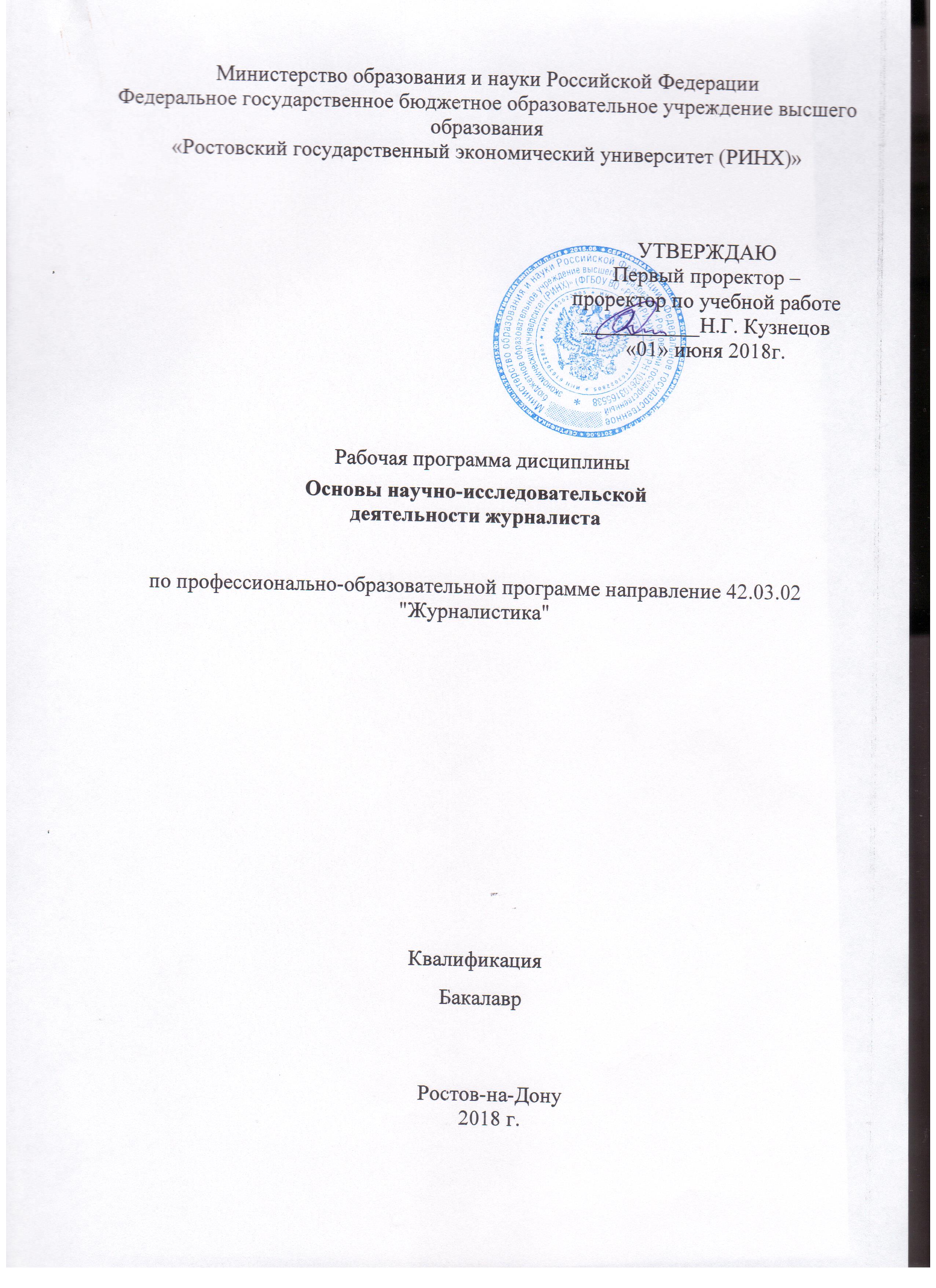 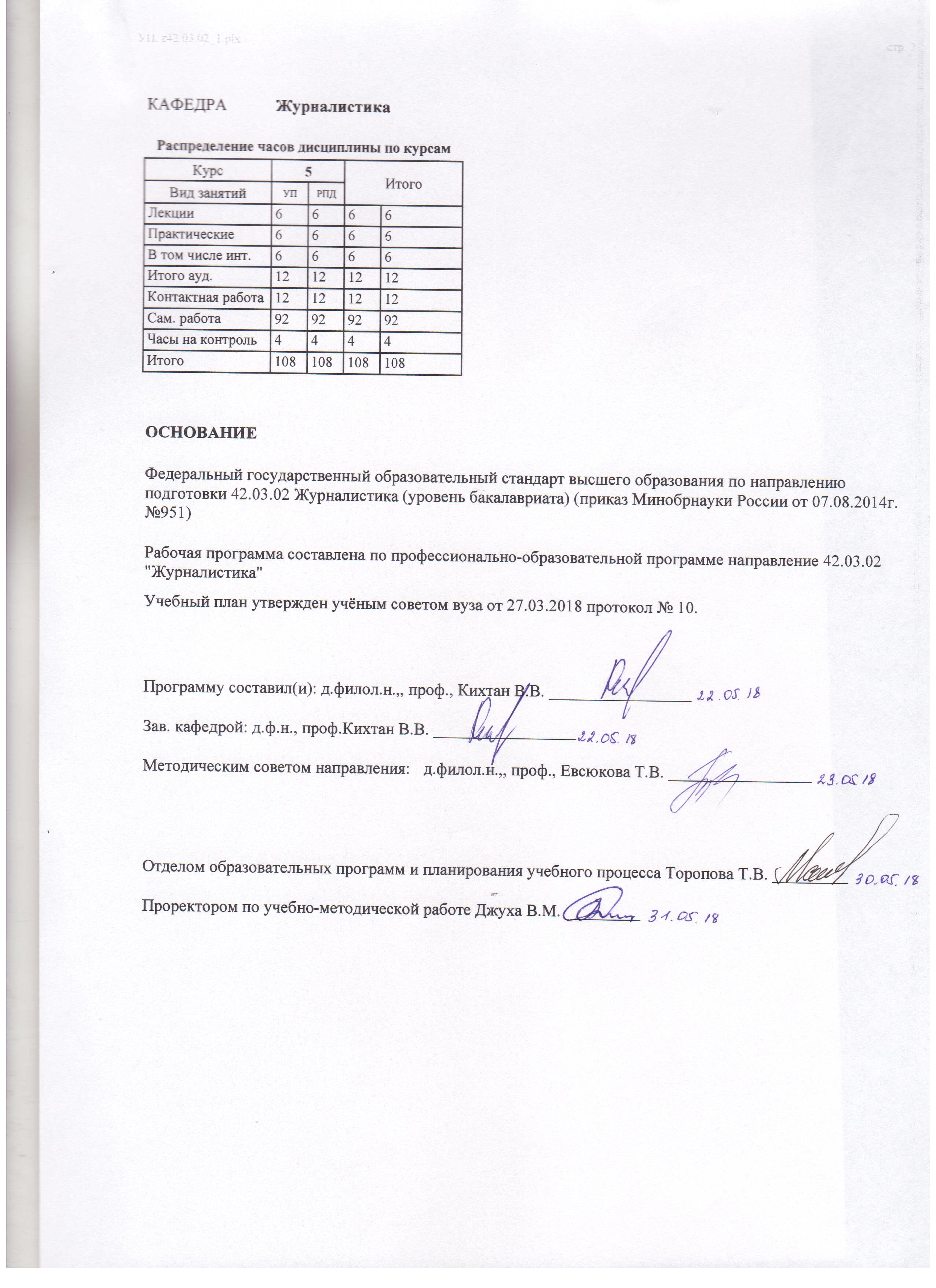 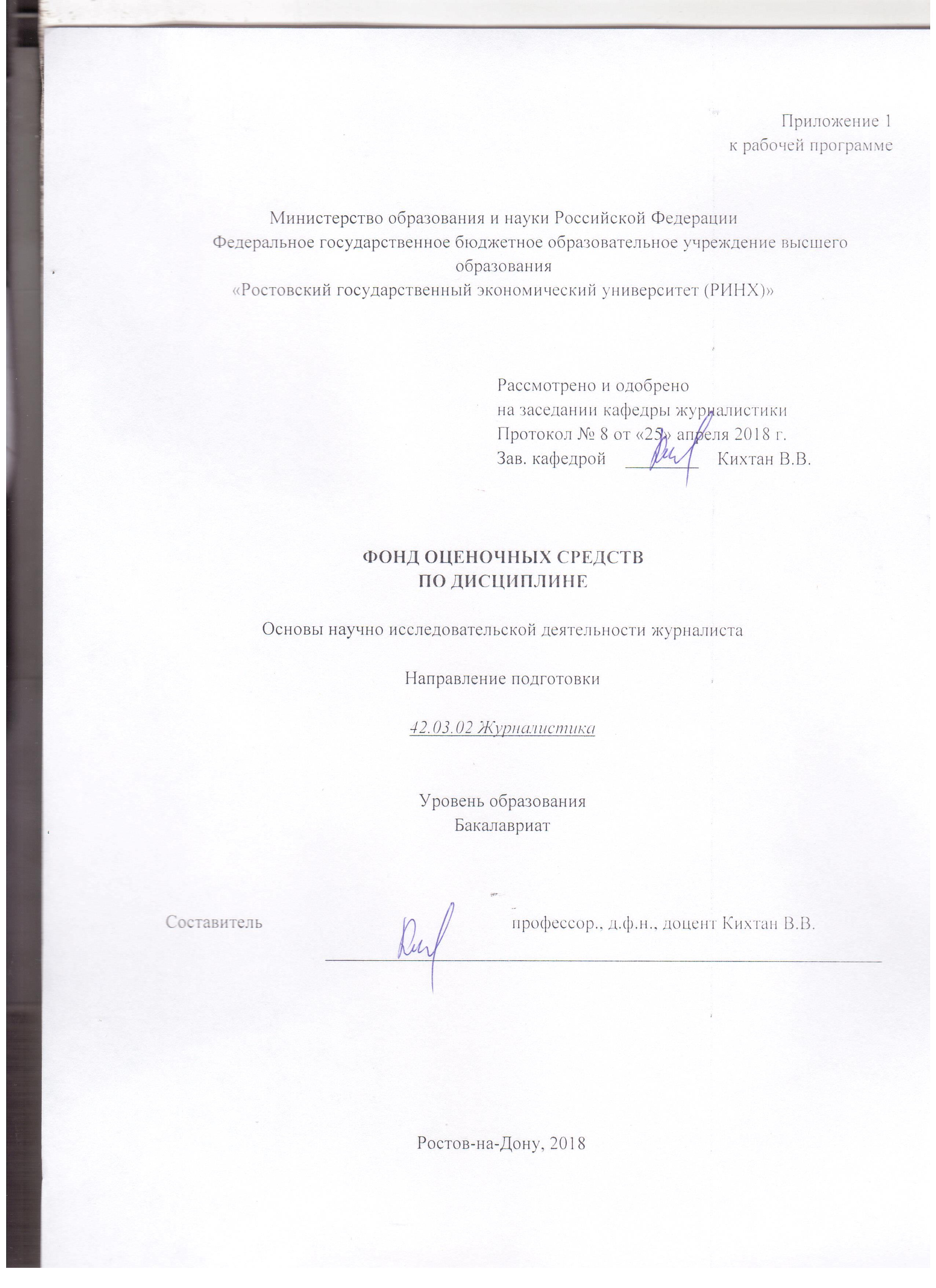 Оглавление1 Перечень компетенций с указанием этапов их формирования в процессе освоения образовательной программы	32 Описание показателей и критериев оценивания компетенций на различных этапах их формирования, описание шкал оценивания	33 Типовые контрольные задания или иные материалы, необходимые для оценки знаний, умений, навыков и (или) опыта деятельности, характеризующих этапы формирования компетенций в процессе освоения образовательной программы	51 Перечень компетенций с указанием этапов их формирования в процессе освоения образовательной программыПеречень компетенций с указанием этапов их формирования представлен в п. 3. «Требования к результатам освоения дисциплины» рабочей программы дисциплины. 2 Описание показателей и критериев оценивания компетенций на различных этапах их формирования, описание шкал оценивания  2.1 Показатели и критерии оценивания компетенций:2 Шкалы оценивания:   Текущий контроль успеваемости и промежуточная аттестация осуществляется в рамках накопительной балльно-рейтинговой системы в 100-балльной шкале:Зачет: 50-100 баллов (зачет)0-49 баллов (незачет)3 Типовые контрольные задания или иные материалы, необходимые для оценки знаний, умений, навыков и (или) опыта деятельности, характеризующих этапы формирования компетенций в процессе освоения образовательной программыМинистерство образования и науки Российской ФедерацииФедеральное государственное бюджетное образовательное учреждение высшего образования«Ростовский государственный экономический университет (РИНХ)»Кафедра ЖурналистикаТесты письменные и/или компьютерные*по дисциплине Основы научно-исследовательской деятельности журналиста1. Банк тестов по модулям и (или) темам1. Выберите правильное утверждение:Варианты ответов:A. Объект шире предмета.B. Объект уже предмета.C. Объект и предмет – синонимы.D. Нет правильного ответа.2. Дефиниция – это…Варианты ответов:A. Толкование понятия.B. Ход научного исследования.C. Синоним преамбулы.3. Вставьте нужное слово или словосочетание.… – это форма духовной деятельности людей, направленная на производство знаний и имеющая целью постижение истины.4. Как называются науки, которые применяют результаты познания для решения конкретных производственных и социально-практических проблем.Варианты ответов:A. Фундаментальные.B. Прикладные.C. Общественные.D. Технические.5. Гносеология – это…Варианты ответов:A. Наука о познании.B. Наука о движении.C. Наука о социуме.D. Наука о гномах.6. К какому типу наук относится юриспруденция?Варианты ответов:A. Естественные науки.B. Общественные науки.C. Гуманитарные науки.D. Филологические науки.E. Науки о мышлении.F. Технические науки.7. К какому типу наук относится экономическая теория?Варианты ответов:A. Естественные науки.B. Этнографические.C. Гуманитарные науки.D. Филологические науки.E. Науки о мышлении.F. Технические науки.8. Выберите правильное утверждение:Варианты ответов:A. Метод и приём – синонимы.B. Метод шире приёма.C. Метод уже приёма.D. Нет правильного ответа.9. Выберите нужное слово или словосочетание.… – совокупность методов, имеющихся в распоряжении определённой науки.Варианты ответов:A. Методология.B. Эпистемология.C. Гносеология.D. Логика.E. Методика.10. К какому типу методов относятся анализ, синтез?A. Философские.B. Общенаучные.C. Частнонаучные.11. Наиболее обобщёнными являются методы?A. Философские.B. Общенаучные.C. Частнонаучные.12. Какой метод определяется следующим образом: «целенаправленное изучение предметов, опирающееся в основном на данные органов чувств»?Варианты ответов:A. Анализ.B. Эксперимент.C. Наблюдение.D. Сравнение.E. Интервью.13. Какой метод определяется следующим образом: «изучение явления в специально создаваемых, контролируемых условиях»?Варианты ответов:A. Анализ.B. Эксперимент.C. Наблюдение.D. Сравнение.E. Интервью.14. Какого элемента не хватает в следующей структуре эксперимента: объект – условия и обстоятельства эксперимента?Варианты ответов:A. субъектB. предметC. цельD. задачиE. гипотеза15. Какой метод определяется следующим образом: «объединение различных сторон, частей предмета в единое целое»?Варианты ответов:A. индукцияB. дедукцияC. анализD. синтезE. обобщениеF. абстрагирование16. Валидность – это…Варианты ответов:A. объективность экспериментаB. контролируемость экспериментаC. степень сохранности структуры эксперимента в процессе его проведения.17. Жанр научного творчества, в котором только дается оценка работам других ученых, называется…Варианты ответов:А. МонографиейВ. РефератомС. Диссертацией18. Президентом Российской академии наук является:Варианты ответов:А. В. ФортовВ. Е. ВелиховС. С. Глазьев19. Научное творчество оформляетсяВарианты ответов:А. в публицистическом стилеВ. В официально-деловом стилеС. В научном стиле20. Слово, имеющее точное научное определение, называетсяВарианты ответов:А. ТерминомВ. ЛексемойС. Диалектом21. Первый русский университет (в Москве) возник вВарианты ответов:А. 1774 годуВ. 1775 годуС. 1776 году22. Для научного стиля нехарактернаВарианты ответов:А. логичностьВ. оценочностьС. Точность23. Изучение явления с определенной стороны в научной работе называетсяВарианты ответов:А. объектом исследованияВ. предметом исследованияС. Гипотезой исследования.24. Какую научную ценность имеет исследование американских ученых о том, что 95% людей, надевая носки, начинают с правой ноги?Варианты ответов:А. теоретическую ценностьВ. практическую ценностьС. Никакой ценности для науки данное исследование не имеет.25. В структуру научного исследования не входит:А. резюмеВ. титульный листС. Заключение26. Обилие цитат в научном тексте делает егоВарианты ответов:А. более интереснымВ. более убедительнымС. никак не влияет на качество текста27. Метод УЗИ, применяемый в медицине, относится к группеВарианты ответов:А. общенаучных методовВ. всеобщих методовС. частнонаучных методов28. География как наука относится к группеВарианты ответов:А. естественных наукВ. гуманитарных наукС. технических наук29. Какое из направлений в науке появилось позже другихВарианты ответов:А. нанотехнологииВ. учение Ч. ДарвинаС. учение о строении атома30. Научной степенью в России является понятиеВарианты ответов:А. доцентВ. кандидат наукС. профессор31. Научное исследование завершаетсяВарианты ответов:А. обсуждением результатов исследованияВ. формулированием выводовС. выбором методов исследования32. Противоречивая ситуация, требующая своевременного разрешения, называетсяВарианты ответов:А. проблемойВ. актуальностьюС. гипотезой33. В каком случае библиографическая ссылка оформлена правильноВарианты ответов:А. Иванов И. И. Социология. – М.: Проспект, 2000 – 125 с.В. Иванов И.И. Социология. – М.: Проспект, 2000. – 125 с.С. Иванов И.И. Социология: М. - Проспект, 2000. – 125 с.34. Диссертация как документ относитсяВарианты ответов:А. к первичным документамВ. ко вторичным документамС. и к первичным, и ко вторичным документам35. Титульный лист научной работы оформляетсяВарианты ответов:А. по строго определенным правиламВ. в произвольной формеС. в соответствии с международным стандартом36. Метод контент-анализа относится к числуВарианты ответов:А. всеобщих методовВ. общенаучных методовС. частнонаучных методов37. Можно ли использовать слово матрешка в научных работах?Варианты ответов:А. Да.В. Нет.С. Только в некоторых работах, посвященных, например, народным промыслам.38. Какое научное звание в РФ самое высокоеВарианты ответов:А. профессорВ. академикС. член-корреспондент академии наук39. Сведения, взятые из гороскопа, являются знаниями:Варианты ответов:А. научнымиВ. ненаучнымиС. научными, если гороскоп составил признанный специалист40. Компиляция - это:Варианты ответов:А. оценка степени искренности ответов, полученных при анкетировании.В. метод в психологииС. использование чужих научных работ под своим именем.2. Инструкция по выполнениюТесты рассматриваются студентом последовательно, правильный ответ по мнению студента обводится ручкой или маркером. Результаты прохождения тестов преподаватель озвучивает в тот же день.3. Критерии оценки:- оценка «зачтено» выставляется студенту, если его ответы по тестам правильны от 65% общего числа ответов;- оценка «не зачтено» выставляется студенту, если его ответы по тестам не верны в 65-70% от общего числа ответов;Составитель ________________________ В.В. Кихтан«10» апреля 2018г.Министерство образования и науки Российской ФедерацииФедеральное государственное бюджетное образовательное учреждение высшего образования«Ростовский государственный экономический университет (РИНХ)»Кафедра журналистикиПеречень дискуссионных тем для круглого столапо дисциплине Основы научно-исследовательской деятельности журналистаПо разделу I. Формирование основ организации научного исследования в сфере журналистикиУченые о причинах нарастания кризисных явлений в существовании человеческого сообщества.Глобализм и альтерглобализм как предмет научных и политических дискуссий. Основные экологические проблемы глобального характера (по данным исследовательских центров) и их отражение в прессе. Нарастание социальной напряженности в России. Протестные настроение в современном российском обществе (по данным исследовательских центров и интернет источников).«Гражданское общество»: философские и социально-психологические аспекты.Взаимоотношения государства и гражданского общества в России: причины напряженности, характерной для современного периода. Ценности современного общества в России. Депривация, фрустрация, агрессия. Тупик экономического развития современной цивилизации через призму СМИ..Футурология  о возможных путях решения глобальных проблемных ситуаций.Освещение межнациональной и межэтнической напряженности в прессе и телевидении России: достижения и просчеты.Религиозные конфликты. На примере анализа фильма «Невиновность мусульман».Геополитические конфликты в освещении печатной и электронной прессы (анализ конкретных ситуаций).Осознание журналистским сообществом своих конкретно-исторических задач, связанных с разрешением глобальных проблемных ситуаций (на основе анализа документов международных журналистских организаций).Будущее печатной периодики в России и мире. Тенденции и прогнозы. Этические аспекты социальной инженерии и социальных манипуляций. Роль СМИ в изменении общественного мнения. Использование СМИ как идеологического оружия. Новые угрозы для журналистов в свете реализации новелл российского законодательства (борьба с экстремизмом).По разделу II. Учебно-исследовательские умения студентов 1. Роль науки в развитии общества 2. Интеллектуальная собственность и проблемы ее реализации 3. Проблема «утечки мозгов» и пути ее решения 4. Особенности и этапы проведения научного эксперимента 5. Основные виды нормативно-технической информации 6. Государственная система научно-технической информации 7. Фундаментальные и прикладные исследования 8. Типология научных исследований 9. Концепция научного исследования 10. Процессуально-методологическая схема научного исследования 11. История становления диссертации как квалификационной научной работы 12. Разновидности диссертационных работ и требования к ним 13. Научно-технический прогресс и научно-техническая революция 14. Информационно-техническая революция 15. Правовая охрана научного творчества 16. Научное предвидение как вид познавательной деятельности 17. Подготовка и оформление научного текста 18. Требования к языку и стилю научного текста 19. Основы организации умственного труда 20. Наукометрия: проблемы и перспективыПрограмма проведения и/или методические рекомендации по подготовке и проведению. Студентам предложено организовать 2 или более подгруппы для выбора темы, угла зрения на данную тему или круга тем, либо для проведения исследования по заданной теме, либо по определению и анализу текстов из средств массовой информации. Подготовка для дискуссии, полемики, круглого стола требует от студента прочтения и освоения дополнительной литературы, а также, если тема касается исследования издания, то и анализа выбранного средства массовой информации. Критерии оценки:- оценка «зачтено» выставляется студенту, если его ответ является полным, самостоятельным, содержит элементы анализа, знание типологических особенностей издания и их подтверждение, знание исторических реалий прессы данной страны, особенностей публицистической системы образов и композиционного решения выбранных текстов;- оценка «не зачтено» выставляется студенту, если его ответ является не полным, несамостоятельным, не содержит элементы анализа типологических особенностей издания и в его ответе нет подтверждения сделанным выводам или отсутствуют выводы как таковые.Составитель _______________________В.В. Кихтан «10» апреля 2018г.Министерство образования и науки Российской ФедерацииФедеральное государственное бюджетное образовательное учреждение высшего образования«Ростовский государственный экономический университет (РИНХ)»Кафедра ЖурналистикаТемы рефератовпо дисциплине Основы научно-исследовательской деятельности журналиста1.Роль науки в развитии общества Подготовка к публичному  выступлению и научному исследованиюСоздание собственного архива и работа с ним при подготовке к научному написанию текста и выступлению.Овладение техникой речи: фонационное (речевое) дыхание, голос, дикция.Повышение культуры устной и письменной речи.Критический самоанализ выступлений.Овладение методикой публичного выступления (мастерство Демосфена и Плутарха в работе над собой перед выступлением).Роль имиджа для оратора. Почему понятие имидж связан как с внешним, так и с внутренним содержанием оратора? Опишите имидж опытных тележурналистов.Основные этапы подготовки к конкретному выступлению. Классическая риторика об основных этапах публичного выступления.Выбор темы дипломной, курсовой работы и определение целевой установки. Анализ отобранного материала. Написание текста доклада при защите дипломной и курсовой  работы, эффективность  выступления.Культура речи оратора.Речь как сфера общения.Журналистика и риторика.Устная речь в официальной обстановке.Терминология журналистики.Аксиология терминов журналистики.Интеллектуальная собственность и проблемы ее реализации Проблема «утечки мозгов» и пути ее решения  Особенности и этапы проведения научного эксперимента  Основные виды нормативно-технической информации  Государственная система научно-технической информации  Фундаментальные и прикладные исследования  Типология научных исследований  Концепция научного исследования  Процессуально-методологическая схема научного исследования  История становления диссертации как квалификационной научной работы  Разновидности диссертационных работ и требования к ним  Научно-технический прогресс и научно-техническая революция Информационно-техническая революция Правовая охрана научного творчества Научное предвидение как вид познавательной деятельности Подготовка и оформление научного текста Требования к языку и стилю научного текста Основы организации умственного труда . Критерии оценки:- оценка «зачтено» выставляется студенту, если его доклад является полным, самостоятельным, содержит элементы анализа, знание типологических особенностей издания и их подтверждение, знание исторических реалий прессы данной страны, особенностей публицистической системы образов и композиционного решения выбранных текстов;- оценка «не зачтено» выставляется студенту, если его доклад является не полным, несамостоятельным, не содержит элементы анализа типологических особенностей издания и в его ответе нет подтверждения сделанным выводам или отсутствуют выводы как таковые.Составитель _______________________В.В. Кихтан «10» апреля 2018г.Министерство образования и науки Российской ФедерацииФедеральное государственное бюджетное образовательное учреждение высшего образования«Ростовский государственный экономический университет (РИНХ)»Кафедра журналистики(наименование кафедры)Вопросы к зачетупо дисциплине Основы научно-исследовательской деятельности журналистаРоль науки в развитии общества Интеллектуальная собственность и проблемы ее реализации Проблема «утечки мозгов» и пути ее решения Особенности и этапы проведения научного эксперимента Основные виды нормативно-технической информации Государственная система научно-технической информации Фундаментальные и прикладные исследования Типология научных исследований Концепция научного исследования Процессуально-методологическая схема научного исследования История становления диссертации как квалификационной научной работы Разновидности диссертационных работ и требования к ним Научно-технический прогресс и научно-техническая революция Информационно-техническая революция Правовая охрана научного творчества Научное предвидение как вид познавательной деятельности Подготовка и оформление научного текста Требования к языку и стилю научного текста Основы организации умственного труда Наукометрия: проблемы и перспективы Ученые о причинах нарастания кризисных явлений в существовании человечества.1.Роль науки в развитии общества Подготовка к публичному  выступлению и научному исследованиюСоздание собственного архива и работа с ним при подготовке к научному написанию текста и выступлению.Овладение техникой речи: фонационное (речевое) дыхание, голос, дикция.Повышение культуры устной и письменной речи.Критический самоанализ выступлений.Овладение методикой публичного выступления (мастерство Демосфена и Плутарха в работе над собой перед выступлением).Роль имиджа для оратора. Почему понятие имидж связан как с внешним, так и с внутренним содержанием оратора? Опишите имидж опытных тележурналистов.Основные этапы подготовки к конкретному выступлению. Классическая риторика об основных этапах публичного выступления.Выбор темы дипломной, курсовой работы и определение целевой установки. Анализ отобранного материала. Написание текста доклада при защите дипломной и курсовой  работы, эффективность  выступления.Культура речи оратора.Речь как сфера общения.Устная речь в официальной обстановке.Терминология журналистики.Аксиология терминов журналистики.Критерии оценивания:- «зачтено» 50-100 баллов ставится, если изложенный материал фактически верен, наличие глубоких исчерпывающих знаний в объеме пройденной программы дисциплины в соответствии с поставленными программой курса целями и задачами обучения; правильные, уверенные действия по применению полученных знаний на практике, грамотное и логически стройное изложение материала при ответе, усвоение основной и знакомство с дополнительной литературой;- «не зачтено» 0-49 баллов ставится, если ответы не связаны с вопросами, наличие грубых ошибок в ответе, непонимание сущности излагаемого вопроса, неумение применять знания на практике, неуверенность и неточность ответов на дополнительные и наводящие вопросы.Составитель _______________________В.В. Кихтан «10» апреля 2018г.4 Методические материалы, определяющие процедуры оценивания знаний, умений, навыков и (или) опыта деятельности, характеризующих этапы формирования компетенцийПроцедуры оценивания включают в себя текущий контроль и промежуточную аттестацию.Текущий контроль успеваемости проводится с использованием оценочных средств, представленных в п. 3 данного приложения. Результаты текущего контроля доводятся до сведения студентов до промежуточной аттестации.   	Промежуточная аттестация проводится в форме зачета для очной и заочной форм обучения. 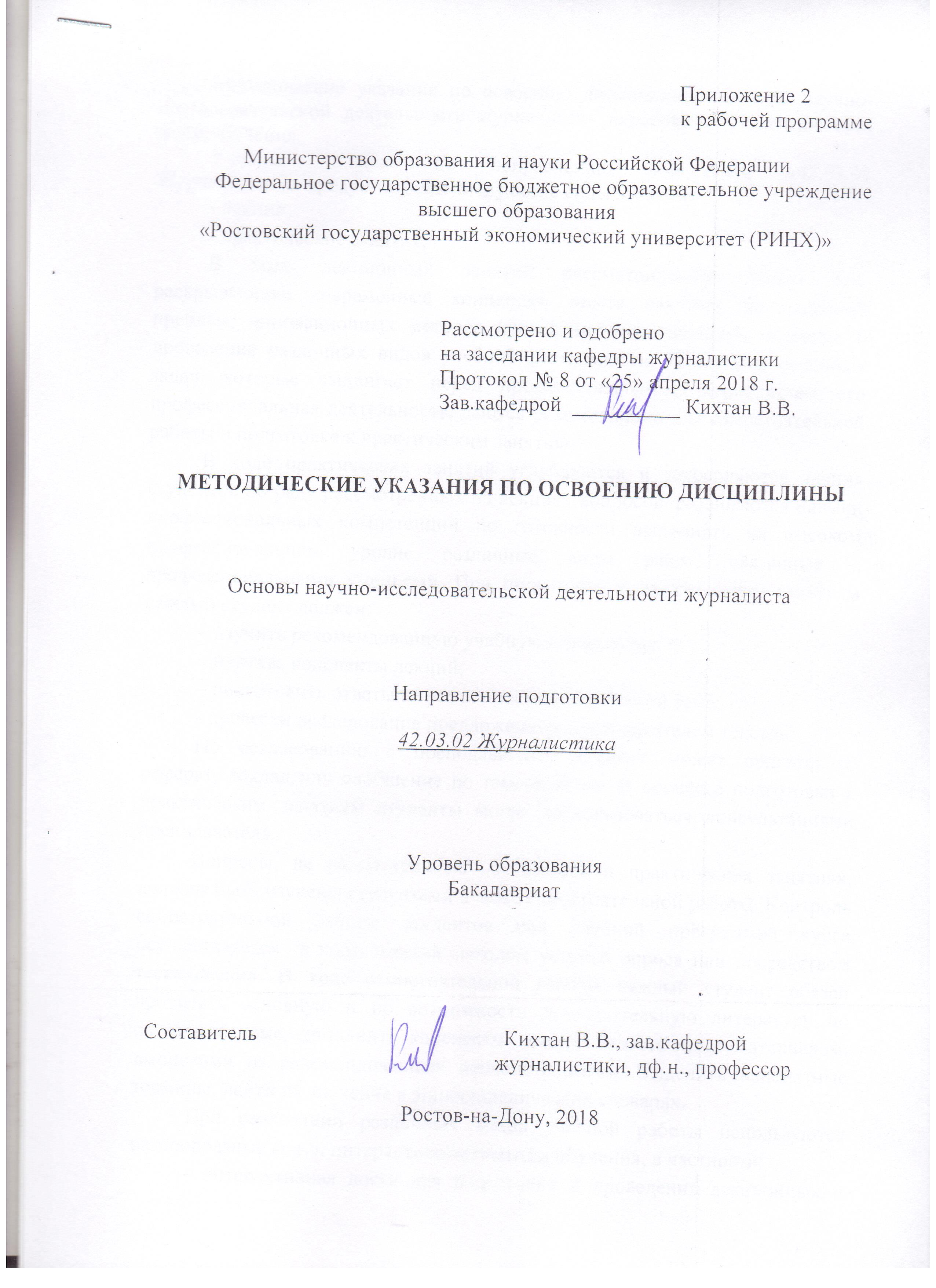 Методические указания по освоению дисциплины «Основы научно-исследовательской деятельности журналиста» адресованы студентам всех форм обучения.  Учебным планом по направлению подготовки «42.03.02 Журналистика» предусмотрены следующие виды занятий:- лекции;- практические занятия;В ходе лекционных занятий рассматриваются блоки тем, раскрывающие современные концепции опыта научных исследований проблем, инновационных методов проведения исследований, освоение и проведение различных видов учебной деятельности; понимание основных задач, которые выдвигает перед профессиональным журналистом его профессиональная деятельность, даются рекомендации для самостоятельной работы и подготовке к практическим занятиям. В ходе практических занятий углубляются и закрепляются знания студентов по ряду рассмотренных на лекциях вопросов, развиваются навыки  профессиональных компетенций по готовности выполнять на высоком профессиональном уровне различные виды работ, связанные с профессиональными умениями. При подготовке к практическим занятиям каждый студент должен:  – изучить рекомендованную учебную литературу;  – изучить конспекты лекций;  – подготовить ответы на все вопросы по изучаемой теме; - провести исследование предложенных преподавателем текстов. По согласованию с преподавателем студент может подготовить реферат, доклад или сообщение по теме занятия. В процессе подготовки к практическим занятиям студенты могут воспользоваться консультациями преподавателя.  Вопросы, не рассмотренные на лекциях и практических занятиях, должны быть изучены студентами в  ходе самостоятельной работы. Контроль  самостоятельной работы студентов над учебной программой курса  осуществляется  в ходе занятий методом устного опроса или посредством  тестирования. В ходе самостоятельной работы каждый студент обязан прочитать основную и по возможности дополнительную литературу по  изучаемой теме, дополнить конспекты лекций недостающим материалом, выписками из рекомендованных первоисточников. Выделить непонятные термины, найти их значение в энциклопедических словарях. При реализации различных видов учебной работы используются разнообразные (в т.ч. интерактивные) методы обучения, в частности:   - интерактивная доска для подготовки и проведения лекционных и семинарских занятий.Для подготовки к занятиям, текущему контролю и промежуточной аттестации  студенты  могут  воспользоваться электронной библиотекой ВУЗа http://library.rsue.ru/ . Также обучающиеся могут  взять  на  дом необходимую  литературу  на  абонементе  вузовской библиотеки или воспользоваться читальными залами вуза.  УП: z42.03.02_1.plxУП: z42.03.02_1.plxУП: z42.03.02_1.plxстр. 3стр. 3Визирование РПД для исполнения в очередном учебном годуВизирование РПД для исполнения в очередном учебном годуОтдел образовательных программ и планирования учебного процесса Торопова Т.В. __________Рабочая программа пересмотрена, обсуждена и одобрена для исполнения в 2019-2020 учебном году на заседании кафедры ЖурналистикаЗав. кафедрой д.ф.н., проф.Кихтан В.В. _________________Программу составил(и):  д.филол.н.,, проф., Кихтан В.В. _________________Отдел образовательных программ и планирования учебного процесса Торопова Т.В. __________Рабочая программа пересмотрена, обсуждена и одобрена для исполнения в 2019-2020 учебном году на заседании кафедры ЖурналистикаЗав. кафедрой д.ф.н., проф.Кихтан В.В. _________________Программу составил(и):  д.филол.н.,, проф., Кихтан В.В. _________________Отдел образовательных программ и планирования учебного процесса Торопова Т.В. __________Рабочая программа пересмотрена, обсуждена и одобрена для исполнения в 2019-2020 учебном году на заседании кафедры ЖурналистикаЗав. кафедрой д.ф.н., проф.Кихтан В.В. _________________Программу составил(и):  д.филол.н.,, проф., Кихтан В.В. _________________Отдел образовательных программ и планирования учебного процесса Торопова Т.В. __________Рабочая программа пересмотрена, обсуждена и одобрена для исполнения в 2019-2020 учебном году на заседании кафедры ЖурналистикаЗав. кафедрой д.ф.н., проф.Кихтан В.В. _________________Программу составил(и):  д.филол.н.,, проф., Кихтан В.В. _________________Отдел образовательных программ и планирования учебного процесса Торопова Т.В. __________Рабочая программа пересмотрена, обсуждена и одобрена для исполнения в 2019-2020 учебном году на заседании кафедры ЖурналистикаЗав. кафедрой д.ф.н., проф.Кихтан В.В. _________________Программу составил(и):  д.филол.н.,, проф., Кихтан В.В. _________________Визирование РПД для исполнения в очередном учебном годуВизирование РПД для исполнения в очередном учебном годуОтдел образовательных программ и планирования учебного процесса Торопова Т.В. __________Рабочая программа пересмотрена, обсуждена и одобрена для исполнения в 2020-2021 учебном году на заседании кафедры ЖурналистикаЗав. кафедрой д.ф.н., проф.Кихтан В.В. _________________Программу составил(и):  д.филол.н.,, проф., Кихтан В.В. _________________Отдел образовательных программ и планирования учебного процесса Торопова Т.В. __________Рабочая программа пересмотрена, обсуждена и одобрена для исполнения в 2020-2021 учебном году на заседании кафедры ЖурналистикаЗав. кафедрой д.ф.н., проф.Кихтан В.В. _________________Программу составил(и):  д.филол.н.,, проф., Кихтан В.В. _________________Отдел образовательных программ и планирования учебного процесса Торопова Т.В. __________Рабочая программа пересмотрена, обсуждена и одобрена для исполнения в 2020-2021 учебном году на заседании кафедры ЖурналистикаЗав. кафедрой д.ф.н., проф.Кихтан В.В. _________________Программу составил(и):  д.филол.н.,, проф., Кихтан В.В. _________________Отдел образовательных программ и планирования учебного процесса Торопова Т.В. __________Рабочая программа пересмотрена, обсуждена и одобрена для исполнения в 2020-2021 учебном году на заседании кафедры ЖурналистикаЗав. кафедрой д.ф.н., проф.Кихтан В.В. _________________Программу составил(и):  д.филол.н.,, проф., Кихтан В.В. _________________Отдел образовательных программ и планирования учебного процесса Торопова Т.В. __________Рабочая программа пересмотрена, обсуждена и одобрена для исполнения в 2020-2021 учебном году на заседании кафедры ЖурналистикаЗав. кафедрой д.ф.н., проф.Кихтан В.В. _________________Программу составил(и):  д.филол.н.,, проф., Кихтан В.В. _________________Визирование РПД для исполнения в очередном учебном годуВизирование РПД для исполнения в очередном учебном годуОтдел образовательных программ и планирования учебного процесса Торопова Т.В. __________Рабочая программа пересмотрена, обсуждена и одобрена для исполнения в 2021-2022 учебном году на заседании кафедры ЖурналистикаЗав. кафедрой: д.ф.н., проф.Кихтан В.В. _________________Программу составил(и):  д.филол.н.,, проф., Кихтан В.В. _________________Отдел образовательных программ и планирования учебного процесса Торопова Т.В. __________Рабочая программа пересмотрена, обсуждена и одобрена для исполнения в 2021-2022 учебном году на заседании кафедры ЖурналистикаЗав. кафедрой: д.ф.н., проф.Кихтан В.В. _________________Программу составил(и):  д.филол.н.,, проф., Кихтан В.В. _________________Отдел образовательных программ и планирования учебного процесса Торопова Т.В. __________Рабочая программа пересмотрена, обсуждена и одобрена для исполнения в 2021-2022 учебном году на заседании кафедры ЖурналистикаЗав. кафедрой: д.ф.н., проф.Кихтан В.В. _________________Программу составил(и):  д.филол.н.,, проф., Кихтан В.В. _________________Отдел образовательных программ и планирования учебного процесса Торопова Т.В. __________Рабочая программа пересмотрена, обсуждена и одобрена для исполнения в 2021-2022 учебном году на заседании кафедры ЖурналистикаЗав. кафедрой: д.ф.н., проф.Кихтан В.В. _________________Программу составил(и):  д.филол.н.,, проф., Кихтан В.В. _________________Отдел образовательных программ и планирования учебного процесса Торопова Т.В. __________Рабочая программа пересмотрена, обсуждена и одобрена для исполнения в 2021-2022 учебном году на заседании кафедры ЖурналистикаЗав. кафедрой: д.ф.н., проф.Кихтан В.В. _________________Программу составил(и):  д.филол.н.,, проф., Кихтан В.В. _________________Визирование РПД для исполнения в очередном учебном годуВизирование РПД для исполнения в очередном учебном годуОтдел образовательных программ и планирования учебного процесса Торопова Т.В. __________Рабочая программа пересмотрена, обсуждена и одобрена для исполнения в 2022-2023 учебном году на заседании кафедры ЖурналистикаЗав. кафедрой: д.ф.н., проф.Кихтан В.В. _________________Программу составил(и):  д.филол.н.,, проф., Кихтан В.В. _________________Отдел образовательных программ и планирования учебного процесса Торопова Т.В. __________Рабочая программа пересмотрена, обсуждена и одобрена для исполнения в 2022-2023 учебном году на заседании кафедры ЖурналистикаЗав. кафедрой: д.ф.н., проф.Кихтан В.В. _________________Программу составил(и):  д.филол.н.,, проф., Кихтан В.В. _________________Отдел образовательных программ и планирования учебного процесса Торопова Т.В. __________Рабочая программа пересмотрена, обсуждена и одобрена для исполнения в 2022-2023 учебном году на заседании кафедры ЖурналистикаЗав. кафедрой: д.ф.н., проф.Кихтан В.В. _________________Программу составил(и):  д.филол.н.,, проф., Кихтан В.В. _________________Отдел образовательных программ и планирования учебного процесса Торопова Т.В. __________Рабочая программа пересмотрена, обсуждена и одобрена для исполнения в 2022-2023 учебном году на заседании кафедры ЖурналистикаЗав. кафедрой: д.ф.н., проф.Кихтан В.В. _________________Программу составил(и):  д.филол.н.,, проф., Кихтан В.В. _________________Отдел образовательных программ и планирования учебного процесса Торопова Т.В. __________Рабочая программа пересмотрена, обсуждена и одобрена для исполнения в 2022-2023 учебном году на заседании кафедры ЖурналистикаЗав. кафедрой: д.ф.н., проф.Кихтан В.В. _________________Программу составил(и):  д.филол.н.,, проф., Кихтан В.В. _________________УП: z42.03.02_1.plxУП: z42.03.02_1.plxУП: z42.03.02_1.plxУП: z42.03.02_1.plxУП: z42.03.02_1.plxстр. 41. ЦЕЛИ ОСВОЕНИЯ ДИСЦИПЛИНЫ1. ЦЕЛИ ОСВОЕНИЯ ДИСЦИПЛИНЫ1. ЦЕЛИ ОСВОЕНИЯ ДИСЦИПЛИНЫ1. ЦЕЛИ ОСВОЕНИЯ ДИСЦИПЛИНЫ1. ЦЕЛИ ОСВОЕНИЯ ДИСЦИПЛИНЫ1. ЦЕЛИ ОСВОЕНИЯ ДИСЦИПЛИНЫ1. ЦЕЛИ ОСВОЕНИЯ ДИСЦИПЛИНЫ1. ЦЕЛИ ОСВОЕНИЯ ДИСЦИПЛИНЫ1. ЦЕЛИ ОСВОЕНИЯ ДИСЦИПЛИНЫ1. ЦЕЛИ ОСВОЕНИЯ ДИСЦИПЛИНЫ1. ЦЕЛИ ОСВОЕНИЯ ДИСЦИПЛИНЫ1. ЦЕЛИ ОСВОЕНИЯ ДИСЦИПЛИНЫ1.1Цель: подготовить обучающихся к научно-исследовательской работе в процессе обучения в университете (выполнение курсовых и выпускных квалификационных работ) и в будущей профессиональной деятельности (диагностика уровня обученности и воспитанности учащихся, обобщение передового и собственного опыта работы, разработка методических рекомендаций по тем или иным вопросам.Цель: подготовить обучающихся к научно-исследовательской работе в процессе обучения в университете (выполнение курсовых и выпускных квалификационных работ) и в будущей профессиональной деятельности (диагностика уровня обученности и воспитанности учащихся, обобщение передового и собственного опыта работы, разработка методических рекомендаций по тем или иным вопросам.Цель: подготовить обучающихся к научно-исследовательской работе в процессе обучения в университете (выполнение курсовых и выпускных квалификационных работ) и в будущей профессиональной деятельности (диагностика уровня обученности и воспитанности учащихся, обобщение передового и собственного опыта работы, разработка методических рекомендаций по тем или иным вопросам.Цель: подготовить обучающихся к научно-исследовательской работе в процессе обучения в университете (выполнение курсовых и выпускных квалификационных работ) и в будущей профессиональной деятельности (диагностика уровня обученности и воспитанности учащихся, обобщение передового и собственного опыта работы, разработка методических рекомендаций по тем или иным вопросам.Цель: подготовить обучающихся к научно-исследовательской работе в процессе обучения в университете (выполнение курсовых и выпускных квалификационных работ) и в будущей профессиональной деятельности (диагностика уровня обученности и воспитанности учащихся, обобщение передового и собственного опыта работы, разработка методических рекомендаций по тем или иным вопросам.Цель: подготовить обучающихся к научно-исследовательской работе в процессе обучения в университете (выполнение курсовых и выпускных квалификационных работ) и в будущей профессиональной деятельности (диагностика уровня обученности и воспитанности учащихся, обобщение передового и собственного опыта работы, разработка методических рекомендаций по тем или иным вопросам.Цель: подготовить обучающихся к научно-исследовательской работе в процессе обучения в университете (выполнение курсовых и выпускных квалификационных работ) и в будущей профессиональной деятельности (диагностика уровня обученности и воспитанности учащихся, обобщение передового и собственного опыта работы, разработка методических рекомендаций по тем или иным вопросам.Цель: подготовить обучающихся к научно-исследовательской работе в процессе обучения в университете (выполнение курсовых и выпускных квалификационных работ) и в будущей профессиональной деятельности (диагностика уровня обученности и воспитанности учащихся, обобщение передового и собственного опыта работы, разработка методических рекомендаций по тем или иным вопросам.Цель: подготовить обучающихся к научно-исследовательской работе в процессе обучения в университете (выполнение курсовых и выпускных квалификационных работ) и в будущей профессиональной деятельности (диагностика уровня обученности и воспитанности учащихся, обобщение передового и собственного опыта работы, разработка методических рекомендаций по тем или иным вопросам.Цель: подготовить обучающихся к научно-исследовательской работе в процессе обучения в университете (выполнение курсовых и выпускных квалификационных работ) и в будущей профессиональной деятельности (диагностика уровня обученности и воспитанности учащихся, обобщение передового и собственного опыта работы, разработка методических рекомендаций по тем или иным вопросам.Цель: подготовить обучающихся к научно-исследовательской работе в процессе обучения в университете (выполнение курсовых и выпускных квалификационных работ) и в будущей профессиональной деятельности (диагностика уровня обученности и воспитанности учащихся, обобщение передового и собственного опыта работы, разработка методических рекомендаций по тем или иным вопросам.1.2Задачи: Вовлекать обучающихся в научно-исследовательскую деятельность, способствующую формированию и развитию профессиональных, общепрофессиональных компетенции и творческих способностей, необходимых для последующей работы в системе образования, науки, культуры и других областях социальной сферы; вооружить обучающихся знаниями о методах организации и проведения опытно - поисковой работы; сформировать умения необходимые для проведения исследовательской работы; повышения качества подготовки бакалавров, развитие способностей и творческому отношению к своей профессии.Задачи: Вовлекать обучающихся в научно-исследовательскую деятельность, способствующую формированию и развитию профессиональных, общепрофессиональных компетенции и творческих способностей, необходимых для последующей работы в системе образования, науки, культуры и других областях социальной сферы; вооружить обучающихся знаниями о методах организации и проведения опытно - поисковой работы; сформировать умения необходимые для проведения исследовательской работы; повышения качества подготовки бакалавров, развитие способностей и творческому отношению к своей профессии.Задачи: Вовлекать обучающихся в научно-исследовательскую деятельность, способствующую формированию и развитию профессиональных, общепрофессиональных компетенции и творческих способностей, необходимых для последующей работы в системе образования, науки, культуры и других областях социальной сферы; вооружить обучающихся знаниями о методах организации и проведения опытно - поисковой работы; сформировать умения необходимые для проведения исследовательской работы; повышения качества подготовки бакалавров, развитие способностей и творческому отношению к своей профессии.Задачи: Вовлекать обучающихся в научно-исследовательскую деятельность, способствующую формированию и развитию профессиональных, общепрофессиональных компетенции и творческих способностей, необходимых для последующей работы в системе образования, науки, культуры и других областях социальной сферы; вооружить обучающихся знаниями о методах организации и проведения опытно - поисковой работы; сформировать умения необходимые для проведения исследовательской работы; повышения качества подготовки бакалавров, развитие способностей и творческому отношению к своей профессии.Задачи: Вовлекать обучающихся в научно-исследовательскую деятельность, способствующую формированию и развитию профессиональных, общепрофессиональных компетенции и творческих способностей, необходимых для последующей работы в системе образования, науки, культуры и других областях социальной сферы; вооружить обучающихся знаниями о методах организации и проведения опытно - поисковой работы; сформировать умения необходимые для проведения исследовательской работы; повышения качества подготовки бакалавров, развитие способностей и творческому отношению к своей профессии.Задачи: Вовлекать обучающихся в научно-исследовательскую деятельность, способствующую формированию и развитию профессиональных, общепрофессиональных компетенции и творческих способностей, необходимых для последующей работы в системе образования, науки, культуры и других областях социальной сферы; вооружить обучающихся знаниями о методах организации и проведения опытно - поисковой работы; сформировать умения необходимые для проведения исследовательской работы; повышения качества подготовки бакалавров, развитие способностей и творческому отношению к своей профессии.Задачи: Вовлекать обучающихся в научно-исследовательскую деятельность, способствующую формированию и развитию профессиональных, общепрофессиональных компетенции и творческих способностей, необходимых для последующей работы в системе образования, науки, культуры и других областях социальной сферы; вооружить обучающихся знаниями о методах организации и проведения опытно - поисковой работы; сформировать умения необходимые для проведения исследовательской работы; повышения качества подготовки бакалавров, развитие способностей и творческому отношению к своей профессии.Задачи: Вовлекать обучающихся в научно-исследовательскую деятельность, способствующую формированию и развитию профессиональных, общепрофессиональных компетенции и творческих способностей, необходимых для последующей работы в системе образования, науки, культуры и других областях социальной сферы; вооружить обучающихся знаниями о методах организации и проведения опытно - поисковой работы; сформировать умения необходимые для проведения исследовательской работы; повышения качества подготовки бакалавров, развитие способностей и творческому отношению к своей профессии.Задачи: Вовлекать обучающихся в научно-исследовательскую деятельность, способствующую формированию и развитию профессиональных, общепрофессиональных компетенции и творческих способностей, необходимых для последующей работы в системе образования, науки, культуры и других областях социальной сферы; вооружить обучающихся знаниями о методах организации и проведения опытно - поисковой работы; сформировать умения необходимые для проведения исследовательской работы; повышения качества подготовки бакалавров, развитие способностей и творческому отношению к своей профессии.Задачи: Вовлекать обучающихся в научно-исследовательскую деятельность, способствующую формированию и развитию профессиональных, общепрофессиональных компетенции и творческих способностей, необходимых для последующей работы в системе образования, науки, культуры и других областях социальной сферы; вооружить обучающихся знаниями о методах организации и проведения опытно - поисковой работы; сформировать умения необходимые для проведения исследовательской работы; повышения качества подготовки бакалавров, развитие способностей и творческому отношению к своей профессии.Задачи: Вовлекать обучающихся в научно-исследовательскую деятельность, способствующую формированию и развитию профессиональных, общепрофессиональных компетенции и творческих способностей, необходимых для последующей работы в системе образования, науки, культуры и других областях социальной сферы; вооружить обучающихся знаниями о методах организации и проведения опытно - поисковой работы; сформировать умения необходимые для проведения исследовательской работы; повышения качества подготовки бакалавров, развитие способностей и творческому отношению к своей профессии.2. МЕСТО ДИСЦИПЛИНЫ В СТРУКТУРЕ ОБРАЗОВАТЕЛЬНОЙ ПРОГРАММЫ2. МЕСТО ДИСЦИПЛИНЫ В СТРУКТУРЕ ОБРАЗОВАТЕЛЬНОЙ ПРОГРАММЫ2. МЕСТО ДИСЦИПЛИНЫ В СТРУКТУРЕ ОБРАЗОВАТЕЛЬНОЙ ПРОГРАММЫ2. МЕСТО ДИСЦИПЛИНЫ В СТРУКТУРЕ ОБРАЗОВАТЕЛЬНОЙ ПРОГРАММЫ2. МЕСТО ДИСЦИПЛИНЫ В СТРУКТУРЕ ОБРАЗОВАТЕЛЬНОЙ ПРОГРАММЫ2. МЕСТО ДИСЦИПЛИНЫ В СТРУКТУРЕ ОБРАЗОВАТЕЛЬНОЙ ПРОГРАММЫ2. МЕСТО ДИСЦИПЛИНЫ В СТРУКТУРЕ ОБРАЗОВАТЕЛЬНОЙ ПРОГРАММЫ2. МЕСТО ДИСЦИПЛИНЫ В СТРУКТУРЕ ОБРАЗОВАТЕЛЬНОЙ ПРОГРАММЫ2. МЕСТО ДИСЦИПЛИНЫ В СТРУКТУРЕ ОБРАЗОВАТЕЛЬНОЙ ПРОГРАММЫ2. МЕСТО ДИСЦИПЛИНЫ В СТРУКТУРЕ ОБРАЗОВАТЕЛЬНОЙ ПРОГРАММЫ2. МЕСТО ДИСЦИПЛИНЫ В СТРУКТУРЕ ОБРАЗОВАТЕЛЬНОЙ ПРОГРАММЫ2. МЕСТО ДИСЦИПЛИНЫ В СТРУКТУРЕ ОБРАЗОВАТЕЛЬНОЙ ПРОГРАММЫЦикл (раздел) ООП:Цикл (раздел) ООП:Цикл (раздел) ООП:Б1.ВБ1.ВБ1.ВБ1.ВБ1.ВБ1.ВБ1.ВБ1.ВБ1.В2.1Требования к предварительной подготовке обучающегося:Требования к предварительной подготовке обучающегося:Требования к предварительной подготовке обучающегося:Требования к предварительной подготовке обучающегося:Требования к предварительной подготовке обучающегося:Требования к предварительной подготовке обучающегося:Требования к предварительной подготовке обучающегося:Требования к предварительной подготовке обучающегося:Требования к предварительной подготовке обучающегося:Требования к предварительной подготовке обучающегося:Требования к предварительной подготовке обучающегося:2.1.1Необходимыми условиями для успешного освоения дисциплины являются навыки, знания и умения, полученные в результате изучения следующих дисциплин:Необходимыми условиями для успешного освоения дисциплины являются навыки, знания и умения, полученные в результате изучения следующих дисциплин:Необходимыми условиями для успешного освоения дисциплины являются навыки, знания и умения, полученные в результате изучения следующих дисциплин:Необходимыми условиями для успешного освоения дисциплины являются навыки, знания и умения, полученные в результате изучения следующих дисциплин:Необходимыми условиями для успешного освоения дисциплины являются навыки, знания и умения, полученные в результате изучения следующих дисциплин:Необходимыми условиями для успешного освоения дисциплины являются навыки, знания и умения, полученные в результате изучения следующих дисциплин:Необходимыми условиями для успешного освоения дисциплины являются навыки, знания и умения, полученные в результате изучения следующих дисциплин:Необходимыми условиями для успешного освоения дисциплины являются навыки, знания и умения, полученные в результате изучения следующих дисциплин:Необходимыми условиями для успешного освоения дисциплины являются навыки, знания и умения, полученные в результате изучения следующих дисциплин:Необходимыми условиями для успешного освоения дисциплины являются навыки, знания и умения, полученные в результате изучения следующих дисциплин:Необходимыми условиями для успешного освоения дисциплины являются навыки, знания и умения, полученные в результате изучения следующих дисциплин:2.1.2Основы журналистской деятельностиОсновы журналистской деятельностиОсновы журналистской деятельностиОсновы журналистской деятельностиОсновы журналистской деятельностиОсновы журналистской деятельностиОсновы журналистской деятельностиОсновы журналистской деятельностиОсновы журналистской деятельностиОсновы журналистской деятельностиОсновы журналистской деятельности2.1.3Практика по получению профессиональных умений и опыта профессиональной деятельностиПрактика по получению профессиональных умений и опыта профессиональной деятельностиПрактика по получению профессиональных умений и опыта профессиональной деятельностиПрактика по получению профессиональных умений и опыта профессиональной деятельностиПрактика по получению профессиональных умений и опыта профессиональной деятельностиПрактика по получению профессиональных умений и опыта профессиональной деятельностиПрактика по получению профессиональных умений и опыта профессиональной деятельностиПрактика по получению профессиональных умений и опыта профессиональной деятельностиПрактика по получению профессиональных умений и опыта профессиональной деятельностиПрактика по получению профессиональных умений и опыта профессиональной деятельностиПрактика по получению профессиональных умений и опыта профессиональной деятельности2.2Дисциплины и практики, для которых освоение данной дисциплины (модуля) необходимо как предшествующее:Дисциплины и практики, для которых освоение данной дисциплины (модуля) необходимо как предшествующее:Дисциплины и практики, для которых освоение данной дисциплины (модуля) необходимо как предшествующее:Дисциплины и практики, для которых освоение данной дисциплины (модуля) необходимо как предшествующее:Дисциплины и практики, для которых освоение данной дисциплины (модуля) необходимо как предшествующее:Дисциплины и практики, для которых освоение данной дисциплины (модуля) необходимо как предшествующее:Дисциплины и практики, для которых освоение данной дисциплины (модуля) необходимо как предшествующее:Дисциплины и практики, для которых освоение данной дисциплины (модуля) необходимо как предшествующее:Дисциплины и практики, для которых освоение данной дисциплины (модуля) необходимо как предшествующее:Дисциплины и практики, для которых освоение данной дисциплины (модуля) необходимо как предшествующее:Дисциплины и практики, для которых освоение данной дисциплины (модуля) необходимо как предшествующее:2.2.1Актуальные проблемы современности и журналистикаАктуальные проблемы современности и журналистикаАктуальные проблемы современности и журналистикаАктуальные проблемы современности и журналистикаАктуальные проблемы современности и журналистикаАктуальные проблемы современности и журналистикаАктуальные проблемы современности и журналистикаАктуальные проблемы современности и журналистикаАктуальные проблемы современности и журналистикаАктуальные проблемы современности и журналистикаАктуальные проблемы современности и журналистика2.2.2Защита выпускной квалификационной работы, включая подготовку к процедуре защиты и процедуру защитыЗащита выпускной квалификационной работы, включая подготовку к процедуре защиты и процедуру защитыЗащита выпускной квалификационной работы, включая подготовку к процедуре защиты и процедуру защитыЗащита выпускной квалификационной работы, включая подготовку к процедуре защиты и процедуру защитыЗащита выпускной квалификационной работы, включая подготовку к процедуре защиты и процедуру защитыЗащита выпускной квалификационной работы, включая подготовку к процедуре защиты и процедуру защитыЗащита выпускной квалификационной работы, включая подготовку к процедуре защиты и процедуру защитыЗащита выпускной квалификационной работы, включая подготовку к процедуре защиты и процедуру защитыЗащита выпускной квалификационной работы, включая подготовку к процедуре защиты и процедуру защитыЗащита выпускной квалификационной работы, включая подготовку к процедуре защиты и процедуру защитыЗащита выпускной квалификационной работы, включая подготовку к процедуре защиты и процедуру защиты3. ТРЕБОВАНИЯ К РЕЗУЛЬТАТАМ ОСВОЕНИЯ ДИСЦИПЛИНЫ3. ТРЕБОВАНИЯ К РЕЗУЛЬТАТАМ ОСВОЕНИЯ ДИСЦИПЛИНЫ3. ТРЕБОВАНИЯ К РЕЗУЛЬТАТАМ ОСВОЕНИЯ ДИСЦИПЛИНЫ3. ТРЕБОВАНИЯ К РЕЗУЛЬТАТАМ ОСВОЕНИЯ ДИСЦИПЛИНЫ3. ТРЕБОВАНИЯ К РЕЗУЛЬТАТАМ ОСВОЕНИЯ ДИСЦИПЛИНЫ3. ТРЕБОВАНИЯ К РЕЗУЛЬТАТАМ ОСВОЕНИЯ ДИСЦИПЛИНЫ3. ТРЕБОВАНИЯ К РЕЗУЛЬТАТАМ ОСВОЕНИЯ ДИСЦИПЛИНЫ3. ТРЕБОВАНИЯ К РЕЗУЛЬТАТАМ ОСВОЕНИЯ ДИСЦИПЛИНЫ3. ТРЕБОВАНИЯ К РЕЗУЛЬТАТАМ ОСВОЕНИЯ ДИСЦИПЛИНЫ3. ТРЕБОВАНИЯ К РЕЗУЛЬТАТАМ ОСВОЕНИЯ ДИСЦИПЛИНЫ3. ТРЕБОВАНИЯ К РЕЗУЛЬТАТАМ ОСВОЕНИЯ ДИСЦИПЛИНЫ3. ТРЕБОВАНИЯ К РЕЗУЛЬТАТАМ ОСВОЕНИЯ ДИСЦИПЛИНЫОПК-12: способностью понимать сущность журналистской деятельности как многоаспектной, включающей подготовку собственных публикаций и работу с другими участниками медиапроизводства; индивидуальную и коллективную деятельность; текстовую и внетекстовую работуОПК-12: способностью понимать сущность журналистской деятельности как многоаспектной, включающей подготовку собственных публикаций и работу с другими участниками медиапроизводства; индивидуальную и коллективную деятельность; текстовую и внетекстовую работуОПК-12: способностью понимать сущность журналистской деятельности как многоаспектной, включающей подготовку собственных публикаций и работу с другими участниками медиапроизводства; индивидуальную и коллективную деятельность; текстовую и внетекстовую работуОПК-12: способностью понимать сущность журналистской деятельности как многоаспектной, включающей подготовку собственных публикаций и работу с другими участниками медиапроизводства; индивидуальную и коллективную деятельность; текстовую и внетекстовую работуОПК-12: способностью понимать сущность журналистской деятельности как многоаспектной, включающей подготовку собственных публикаций и работу с другими участниками медиапроизводства; индивидуальную и коллективную деятельность; текстовую и внетекстовую работуОПК-12: способностью понимать сущность журналистской деятельности как многоаспектной, включающей подготовку собственных публикаций и работу с другими участниками медиапроизводства; индивидуальную и коллективную деятельность; текстовую и внетекстовую работуОПК-12: способностью понимать сущность журналистской деятельности как многоаспектной, включающей подготовку собственных публикаций и работу с другими участниками медиапроизводства; индивидуальную и коллективную деятельность; текстовую и внетекстовую работуОПК-12: способностью понимать сущность журналистской деятельности как многоаспектной, включающей подготовку собственных публикаций и работу с другими участниками медиапроизводства; индивидуальную и коллективную деятельность; текстовую и внетекстовую работуОПК-12: способностью понимать сущность журналистской деятельности как многоаспектной, включающей подготовку собственных публикаций и работу с другими участниками медиапроизводства; индивидуальную и коллективную деятельность; текстовую и внетекстовую работуОПК-12: способностью понимать сущность журналистской деятельности как многоаспектной, включающей подготовку собственных публикаций и работу с другими участниками медиапроизводства; индивидуальную и коллективную деятельность; текстовую и внетекстовую работуОПК-12: способностью понимать сущность журналистской деятельности как многоаспектной, включающей подготовку собственных публикаций и работу с другими участниками медиапроизводства; индивидуальную и коллективную деятельность; текстовую и внетекстовую работуОПК-12: способностью понимать сущность журналистской деятельности как многоаспектной, включающей подготовку собственных публикаций и работу с другими участниками медиапроизводства; индивидуальную и коллективную деятельность; текстовую и внетекстовую работуЗнать:Знать:Знать:Знать:Знать:Знать:Знать:Знать:Знать:Знать:Знать:Знать:методы психолого-педагогического исследованияметоды психолого-педагогического исследованияметоды психолого-педагогического исследованияметоды психолого-педагогического исследованияметоды психолого-педагогического исследованияметоды психолого-педагогического исследованияметоды психолого-педагогического исследованияметоды психолого-педагогического исследованияметоды психолого-педагогического исследованияметоды психолого-педагогического исследованияметоды психолого-педагогического исследованияметоды психолого-педагогического исследованияУметь:Уметь:Уметь:Уметь:Уметь:Уметь:Уметь:Уметь:Уметь:Уметь:Уметь:Уметь:выбирать тему исследования, составлять его планвыбирать тему исследования, составлять его планвыбирать тему исследования, составлять его планвыбирать тему исследования, составлять его планвыбирать тему исследования, составлять его планвыбирать тему исследования, составлять его планвыбирать тему исследования, составлять его планвыбирать тему исследования, составлять его планвыбирать тему исследования, составлять его планвыбирать тему исследования, составлять его планвыбирать тему исследования, составлять его планвыбирать тему исследования, составлять его планВладеть:Владеть:Владеть:Владеть:Владеть:Владеть:Владеть:Владеть:Владеть:Владеть:Владеть:Владеть:представлением о специфике массовой информации, журналистского текста, его содержательное и структурно- композиционное своеобразиепредставлением о специфике массовой информации, журналистского текста, его содержательное и структурно- композиционное своеобразиепредставлением о специфике массовой информации, журналистского текста, его содержательное и структурно- композиционное своеобразиепредставлением о специфике массовой информации, журналистского текста, его содержательное и структурно- композиционное своеобразиепредставлением о специфике массовой информации, журналистского текста, его содержательное и структурно- композиционное своеобразиепредставлением о специфике массовой информации, журналистского текста, его содержательное и структурно- композиционное своеобразиепредставлением о специфике массовой информации, журналистского текста, его содержательное и структурно- композиционное своеобразиепредставлением о специфике массовой информации, журналистского текста, его содержательное и структурно- композиционное своеобразиепредставлением о специфике массовой информации, журналистского текста, его содержательное и структурно- композиционное своеобразиепредставлением о специфике массовой информации, журналистского текста, его содержательное и структурно- композиционное своеобразиепредставлением о специфике массовой информации, журналистского текста, его содержательное и структурно- композиционное своеобразиепредставлением о специфике массовой информации, журналистского текста, его содержательное и структурно- композиционное своеобразиеПК-3: способностью анализировать, оценивать и редактировать медиатексты, приводить их в соответствие с нормами, стандартами, форматами, стилями, технологическими требованиями, принятыми в СМИ разных типовПК-3: способностью анализировать, оценивать и редактировать медиатексты, приводить их в соответствие с нормами, стандартами, форматами, стилями, технологическими требованиями, принятыми в СМИ разных типовПК-3: способностью анализировать, оценивать и редактировать медиатексты, приводить их в соответствие с нормами, стандартами, форматами, стилями, технологическими требованиями, принятыми в СМИ разных типовПК-3: способностью анализировать, оценивать и редактировать медиатексты, приводить их в соответствие с нормами, стандартами, форматами, стилями, технологическими требованиями, принятыми в СМИ разных типовПК-3: способностью анализировать, оценивать и редактировать медиатексты, приводить их в соответствие с нормами, стандартами, форматами, стилями, технологическими требованиями, принятыми в СМИ разных типовПК-3: способностью анализировать, оценивать и редактировать медиатексты, приводить их в соответствие с нормами, стандартами, форматами, стилями, технологическими требованиями, принятыми в СМИ разных типовПК-3: способностью анализировать, оценивать и редактировать медиатексты, приводить их в соответствие с нормами, стандартами, форматами, стилями, технологическими требованиями, принятыми в СМИ разных типовПК-3: способностью анализировать, оценивать и редактировать медиатексты, приводить их в соответствие с нормами, стандартами, форматами, стилями, технологическими требованиями, принятыми в СМИ разных типовПК-3: способностью анализировать, оценивать и редактировать медиатексты, приводить их в соответствие с нормами, стандартами, форматами, стилями, технологическими требованиями, принятыми в СМИ разных типовПК-3: способностью анализировать, оценивать и редактировать медиатексты, приводить их в соответствие с нормами, стандартами, форматами, стилями, технологическими требованиями, принятыми в СМИ разных типовПК-3: способностью анализировать, оценивать и редактировать медиатексты, приводить их в соответствие с нормами, стандартами, форматами, стилями, технологическими требованиями, принятыми в СМИ разных типовПК-3: способностью анализировать, оценивать и редактировать медиатексты, приводить их в соответствие с нормами, стандартами, форматами, стилями, технологическими требованиями, принятыми в СМИ разных типовЗнать:Знать:Знать:Знать:Знать:Знать:Знать:Знать:Знать:Знать:Знать:Знать:Знать стилистические нормы употребления языковых средств в различных речевых ситуацияхЗнать стилистические нормы употребления языковых средств в различных речевых ситуацияхЗнать стилистические нормы употребления языковых средств в различных речевых ситуацияхЗнать стилистические нормы употребления языковых средств в различных речевых ситуацияхЗнать стилистические нормы употребления языковых средств в различных речевых ситуацияхЗнать стилистические нормы употребления языковых средств в различных речевых ситуацияхЗнать стилистические нормы употребления языковых средств в различных речевых ситуацияхЗнать стилистические нормы употребления языковых средств в различных речевых ситуацияхЗнать стилистические нормы употребления языковых средств в различных речевых ситуацияхЗнать стилистические нормы употребления языковых средств в различных речевых ситуацияхЗнать стилистические нормы употребления языковых средств в различных речевых ситуацияхЗнать стилистические нормы употребления языковых средств в различных речевых ситуацияхУметь:Уметь:Уметь:Уметь:Уметь:Уметь:Уметь:Уметь:Уметь:Уметь:Уметь:Уметь:Уметь приводить текст в соответствие с нормами публицистического стиля.Уметь приводить текст в соответствие с нормами публицистического стиля.Уметь приводить текст в соответствие с нормами публицистического стиля.Уметь приводить текст в соответствие с нормами публицистического стиля.Уметь приводить текст в соответствие с нормами публицистического стиля.Уметь приводить текст в соответствие с нормами публицистического стиля.Уметь приводить текст в соответствие с нормами публицистического стиля.Уметь приводить текст в соответствие с нормами публицистического стиля.Уметь приводить текст в соответствие с нормами публицистического стиля.Уметь приводить текст в соответствие с нормами публицистического стиля.Уметь приводить текст в соответствие с нормами публицистического стиля.Уметь приводить текст в соответствие с нормами публицистического стиля.Владеть:Владеть:Владеть:Владеть:Владеть:Владеть:Владеть:Владеть:Владеть:Владеть:Владеть:Владеть:Владеть навыками стилистического анализа текстов разных журналистских жанровВладеть навыками стилистического анализа текстов разных журналистских жанровВладеть навыками стилистического анализа текстов разных журналистских жанровВладеть навыками стилистического анализа текстов разных журналистских жанровВладеть навыками стилистического анализа текстов разных журналистских жанровВладеть навыками стилистического анализа текстов разных журналистских жанровВладеть навыками стилистического анализа текстов разных журналистских жанровВладеть навыками стилистического анализа текстов разных журналистских жанровВладеть навыками стилистического анализа текстов разных журналистских жанровВладеть навыками стилистического анализа текстов разных журналистских жанровВладеть навыками стилистического анализа текстов разных журналистских жанровВладеть навыками стилистического анализа текстов разных журналистских жанров4. СТРУКТУРА И СОДЕРЖАНИЕ ДИСЦИПЛИНЫ (МОДУЛЯ)4. СТРУКТУРА И СОДЕРЖАНИЕ ДИСЦИПЛИНЫ (МОДУЛЯ)4. СТРУКТУРА И СОДЕРЖАНИЕ ДИСЦИПЛИНЫ (МОДУЛЯ)4. СТРУКТУРА И СОДЕРЖАНИЕ ДИСЦИПЛИНЫ (МОДУЛЯ)4. СТРУКТУРА И СОДЕРЖАНИЕ ДИСЦИПЛИНЫ (МОДУЛЯ)4. СТРУКТУРА И СОДЕРЖАНИЕ ДИСЦИПЛИНЫ (МОДУЛЯ)4. СТРУКТУРА И СОДЕРЖАНИЕ ДИСЦИПЛИНЫ (МОДУЛЯ)4. СТРУКТУРА И СОДЕРЖАНИЕ ДИСЦИПЛИНЫ (МОДУЛЯ)4. СТРУКТУРА И СОДЕРЖАНИЕ ДИСЦИПЛИНЫ (МОДУЛЯ)4. СТРУКТУРА И СОДЕРЖАНИЕ ДИСЦИПЛИНЫ (МОДУЛЯ)4. СТРУКТУРА И СОДЕРЖАНИЕ ДИСЦИПЛИНЫ (МОДУЛЯ)4. СТРУКТУРА И СОДЕРЖАНИЕ ДИСЦИПЛИНЫ (МОДУЛЯ)Код занятияКод занятияНаименование разделов и тем /вид занятия/Наименование разделов и тем /вид занятия/Семестр / КурсСеместр / КурсЧасовКомпетен-цииЛитератураИнтер акт.ПримечаниеПримечаниеРаздел 1. исследования в сфере журналистики»Раздел 1. исследования в сфере журналистики»1.11.1Тема 1.1 « Организация исследовательской опытно- экспериментальной работы студентов». Типология эксперимента. Система и виды эксперимента. /Пр/Тема 1.1 « Организация исследовательской опытно- экспериментальной работы студентов». Типология эксперимента. Система и виды эксперимента. /Пр/554ОПК-12 ПК -3Л1.1 Л1.2 Л2.1 Л3.1Э14УП: z42.03.02_1.plxУП: z42.03.02_1.plxУП: z42.03.02_1.plxстр. 51.2Тема 1.1 «Работа с книгой»Культура чтения и устной речи. Запись прочитанного как форма организации учебного труда. Организация и особенности умственного труда. Утомление и переутомление. Психическое здоровье и его роль в эффективной умственной работе./Лек/554ОПК-12 ПК -3Л1.1 Л1.2 Л2.2 Л3.1Э121.3Тема 1.2 «Аудиторные виды работ»Учебные  консультации. Особенности подготовки к консультациям  как форме индивидуальной и групповой работы.  Этапы подготовки. Трудности в общении и методы их преодоления./Ср/554ОПК-12 ПК -3Л1.1 Л1.2 Л2.2 Л3.1Э101.4Тема 1.2 «Самообразование журналиста»Актуальность самообразования. Самообразование с помощью чтения. Участие журналиста в научно- исследовательской работе. Работа с первоисточниками. Возможности архивов, электронных каталогов и баз данных./Ср/552ОПК-12 ПК -3Л1.1 Л1.2 Л2.1 Л3.1Э101.5Тема 1.3 «Аудиторные виды работ»Учебные лекции, семинары, консультации. Особенности подготовки к каждой форме публичного выступления. Этапы подготовки. Трудности в написании текста и его реализации. /Ср/552ОПК-12 ПК -3Л1.1 Л1.2 Л2.2 Л3.1Э101.6Тема 1.3 «Контрольная работа»Контрольная работа на дневной форме обучения. Контрольная работа на заочной форме обучения. Особенности подготовки к написанию научной работы./Ср/554ОПК-12 ПК -3Л1.1 Л1.2 Л2.2 Л3.1Э101.7Тема 1.4 «Аудиторные виды работ»Учебные семинары, консультации. Особенности подготовки к семинарам как  форме публичного выступления. Этапы подготовки. Трудности в написании текста и его реализации./Ср/552ОПК-12 ПК -3Л1.1 Л1.2 Л2.2 Л3.1Э101.8Тема 1.4 «Аудиторные виды работ»Учебные  консультации. Особенности подготовки к консультациям  как форме индивидуальной и групповой работы.  Этапы подготовки. Трудности в общении и методы их преодоления./Ср/556ОПК-12 ПК -3Л1.1 Л1.2 Л2.2 Л3.1Э10УП: z42.03.02_1.plxУП: z42.03.02_1.plxУП: z42.03.02_1.plxстр. 61.9Рекомендуемая тематика рефератов по курсу:1. Роль науки в развитии общества2. Интеллектуальная собственность и проблемы ее реализации3. Проблема «утечки мозгов» и пути ее решения4. Особенности и этапы проведения научного эксперимента5. Основные виды нормативно- технической информации6. Государственная система научно- технической информации7. Фундаментальные и прикладные исследования8. Типология научных исследований9. Концепция научного исследования10. Процессуально-методологическая схема научного исследования11. История становления диссертации как квалификационной научной работы12. Разновидности диссертационных работ и требования к ним13. Научно-технический прогресс и научно-техническая революция14. Информационно-техническая революция15. Правовая охрана научного творчества16. Научное предвидение как вид познавательной деятельности17. Подготовка и оформление научного текста18. Требования к языку и стилю научного текста19. Основы организации умственного труда20. Наукометрия: проблемы и перспективы/Ср/5526ОПК-12 ПК -3Л1.1 Л1.2 Л2.1 Л2.2 Л3.1Э10Раздел 2. Модуль 2 «Учебно- исследовательские умения студентов»2.1Тема 2.1 «Учебно-исследовательская работа обучающихся как часть их профессиональной подготовки». Самообразование. Самостоятельная работа. /Лек/552ОПК-12 ПК -3Л1.1 Л1.2 Л2.2 Л3.1Э102.2Тема 2.1«Курсовая работа»Определение целей и задач научного исследования/Пр/552ОПК-12 ПК -3Л1.1 Л1.2 Л2.2 Л3.1Э102.3Тема 2.2 « Организация исследовательской опытно- экспериментальной работы студентов» /Ср/554ОПК-12 ПК -3Л1.1 Л1.2 Л2.2 Л3.1Э102.4Тема 2.3 « Этапы работы над учебным рефератом, курсовой работой, выпускной квалификационной работой». Выбор темы. Подбор и изучение основных источников по теме. Составление библиографии. Обработка и систематизация информации. Разработка плана реферата. Написание реферата. /Ср/554ОПК-12 ПК -3Л1.1 Л1.2 Л2.1 Л3.1Э10УП: z42.03.02_1.plxУП: z42.03.02_1.plxУП: z42.03.02_1.plxстр. 72.5Тема 2.4 «Работа над научным рефератом»Основные этапы работы над научным рефератом. Оформление реферата. Подбор литературы, структура текста. Оформление работы ./Ср/554ОПК-12 ПК -3Л1.1 Л1.2 Л2.2 Л3.1Э102.6Тема 2.5 «Дипломная работа»Определение целей и задач научного исследования. Структура, содержание работы, ссылки на первоисточники. Техническое оформление работы. Особенности доклада при защите дипломной работы./Ср/556ОПК-12 ПК -3Л1.1 Л1.2 Л2.1 Л3.1Э102.7Тема  «Работа над научным рефератом»1. Подготовка к публичному выступлению и научному исследованию2. Создание собственного архива и работа с ним при подготовке к научному написанию текста и выступлению.3.  Овладение техникой речи: фонационное (речевое) дыхание, голос, дикция.4. Повышение культуры устной и письменной речи.5. Критический самоанализ выступлений.6. Овладение методикой публичного выступления (мастерство Демосфена и Плутарха в работе над собой перед выступлением).7. Роль имиджа для оратора. Почему понятие имидж связан как с внешним, так и с внутренним содержанием оратора? Опишите имидж опытных тележурналистов.8. Основные этапы подготовки к конкретному выступлению. Классическая риторика об основных этапах публичного выступления.9. Выбор темы дипломной, курсовой работы и определение целевой установки. Анализ отобранного материала. Написание текста доклада при защите дипломной и курсовой работы, эффективность  выступления.10. Культура речи оратора.11. Речь как сфера общения.12 Журналистика и риторика.13. Устная речь в официальной обстановке.14. Терминология журналистики.15.Аксиология терминов журналистики./Ср/5528ОПК-12 ПК -3Л1.1 Л1.2 Л2.1 Л2.2 Л3.1Э102.8/Зачёт/554ОПК-12 ПК -3Л1.1 Л1.2 Л2.1 Л2.2 Л3.1Э105. ФОНД ОЦЕНОЧНЫХ СРЕДСТВ5. ФОНД ОЦЕНОЧНЫХ СРЕДСТВ5. ФОНД ОЦЕНОЧНЫХ СРЕДСТВ5. ФОНД ОЦЕНОЧНЫХ СРЕДСТВ5. ФОНД ОЦЕНОЧНЫХ СРЕДСТВ5. ФОНД ОЦЕНОЧНЫХ СРЕДСТВ5. ФОНД ОЦЕНОЧНЫХ СРЕДСТВ5. ФОНД ОЦЕНОЧНЫХ СРЕДСТВ5. ФОНД ОЦЕНОЧНЫХ СРЕДСТВ5. ФОНД ОЦЕНОЧНЫХ СРЕДСТВ5.1. Фонд оценочных средств для проведения промежуточной аттестации5.1. Фонд оценочных средств для проведения промежуточной аттестации5.1. Фонд оценочных средств для проведения промежуточной аттестации5.1. Фонд оценочных средств для проведения промежуточной аттестации5.1. Фонд оценочных средств для проведения промежуточной аттестации5.1. Фонд оценочных средств для проведения промежуточной аттестации5.1. Фонд оценочных средств для проведения промежуточной аттестации5.1. Фонд оценочных средств для проведения промежуточной аттестации5.1. Фонд оценочных средств для проведения промежуточной аттестации5.1. Фонд оценочных средств для проведения промежуточной аттестацииУП: z42.03.02_1.plxУП: z42.03.02_1.plxУП: z42.03.02_1.plxУП: z42.03.02_1.plxстр. 8Задания к зачету:1. Учебные  консультации (темы свободные по выбору студента).2. Научный реферат.3. Контрольная работа (темы свободные по выбору студента)4. Учебные семинары .(методы проведения семинара по свободной теме)5. Учебные лекции (подготовить лекцию по выбору)6. Учебные  консультации.7. Участие журналиста в научно-исследовательской работе (НОК)8. Дипломная работа:  титульный лист, введение, цель, задачи, актуальность, заключение, ссылки, список литературы.9. Основы полемического мастерства и техника речи.10.Культура речи.11. Особенности подготовки устного выступления.12. Имидж оратора.13. Этические основы публичной речи.14. Основные требования к публичному выступлению.15 Поведение оратора в аудитории.Задания к зачету:1. Учебные  консультации (темы свободные по выбору студента).2. Научный реферат.3. Контрольная работа (темы свободные по выбору студента)4. Учебные семинары .(методы проведения семинара по свободной теме)5. Учебные лекции (подготовить лекцию по выбору)6. Учебные  консультации.7. Участие журналиста в научно-исследовательской работе (НОК)8. Дипломная работа:  титульный лист, введение, цель, задачи, актуальность, заключение, ссылки, список литературы.9. Основы полемического мастерства и техника речи.10.Культура речи.11. Особенности подготовки устного выступления.12. Имидж оратора.13. Этические основы публичной речи.14. Основные требования к публичному выступлению.15 Поведение оратора в аудитории.Задания к зачету:1. Учебные  консультации (темы свободные по выбору студента).2. Научный реферат.3. Контрольная работа (темы свободные по выбору студента)4. Учебные семинары .(методы проведения семинара по свободной теме)5. Учебные лекции (подготовить лекцию по выбору)6. Учебные  консультации.7. Участие журналиста в научно-исследовательской работе (НОК)8. Дипломная работа:  титульный лист, введение, цель, задачи, актуальность, заключение, ссылки, список литературы.9. Основы полемического мастерства и техника речи.10.Культура речи.11. Особенности подготовки устного выступления.12. Имидж оратора.13. Этические основы публичной речи.14. Основные требования к публичному выступлению.15 Поведение оратора в аудитории.Задания к зачету:1. Учебные  консультации (темы свободные по выбору студента).2. Научный реферат.3. Контрольная работа (темы свободные по выбору студента)4. Учебные семинары .(методы проведения семинара по свободной теме)5. Учебные лекции (подготовить лекцию по выбору)6. Учебные  консультации.7. Участие журналиста в научно-исследовательской работе (НОК)8. Дипломная работа:  титульный лист, введение, цель, задачи, актуальность, заключение, ссылки, список литературы.9. Основы полемического мастерства и техника речи.10.Культура речи.11. Особенности подготовки устного выступления.12. Имидж оратора.13. Этические основы публичной речи.14. Основные требования к публичному выступлению.15 Поведение оратора в аудитории.Задания к зачету:1. Учебные  консультации (темы свободные по выбору студента).2. Научный реферат.3. Контрольная работа (темы свободные по выбору студента)4. Учебные семинары .(методы проведения семинара по свободной теме)5. Учебные лекции (подготовить лекцию по выбору)6. Учебные  консультации.7. Участие журналиста в научно-исследовательской работе (НОК)8. Дипломная работа:  титульный лист, введение, цель, задачи, актуальность, заключение, ссылки, список литературы.9. Основы полемического мастерства и техника речи.10.Культура речи.11. Особенности подготовки устного выступления.12. Имидж оратора.13. Этические основы публичной речи.14. Основные требования к публичному выступлению.15 Поведение оратора в аудитории.Задания к зачету:1. Учебные  консультации (темы свободные по выбору студента).2. Научный реферат.3. Контрольная работа (темы свободные по выбору студента)4. Учебные семинары .(методы проведения семинара по свободной теме)5. Учебные лекции (подготовить лекцию по выбору)6. Учебные  консультации.7. Участие журналиста в научно-исследовательской работе (НОК)8. Дипломная работа:  титульный лист, введение, цель, задачи, актуальность, заключение, ссылки, список литературы.9. Основы полемического мастерства и техника речи.10.Культура речи.11. Особенности подготовки устного выступления.12. Имидж оратора.13. Этические основы публичной речи.14. Основные требования к публичному выступлению.15 Поведение оратора в аудитории.Задания к зачету:1. Учебные  консультации (темы свободные по выбору студента).2. Научный реферат.3. Контрольная работа (темы свободные по выбору студента)4. Учебные семинары .(методы проведения семинара по свободной теме)5. Учебные лекции (подготовить лекцию по выбору)6. Учебные  консультации.7. Участие журналиста в научно-исследовательской работе (НОК)8. Дипломная работа:  титульный лист, введение, цель, задачи, актуальность, заключение, ссылки, список литературы.9. Основы полемического мастерства и техника речи.10.Культура речи.11. Особенности подготовки устного выступления.12. Имидж оратора.13. Этические основы публичной речи.14. Основные требования к публичному выступлению.15 Поведение оратора в аудитории.Задания к зачету:1. Учебные  консультации (темы свободные по выбору студента).2. Научный реферат.3. Контрольная работа (темы свободные по выбору студента)4. Учебные семинары .(методы проведения семинара по свободной теме)5. Учебные лекции (подготовить лекцию по выбору)6. Учебные  консультации.7. Участие журналиста в научно-исследовательской работе (НОК)8. Дипломная работа:  титульный лист, введение, цель, задачи, актуальность, заключение, ссылки, список литературы.9. Основы полемического мастерства и техника речи.10.Культура речи.11. Особенности подготовки устного выступления.12. Имидж оратора.13. Этические основы публичной речи.14. Основные требования к публичному выступлению.15 Поведение оратора в аудитории.5.2. Фонд оценочных средств для проведения текущего контроля5.2. Фонд оценочных средств для проведения текущего контроля5.2. Фонд оценочных средств для проведения текущего контроля5.2. Фонд оценочных средств для проведения текущего контроля5.2. Фонд оценочных средств для проведения текущего контроля5.2. Фонд оценочных средств для проведения текущего контроля5.2. Фонд оценочных средств для проведения текущего контроля5.2. Фонд оценочных средств для проведения текущего контроляСтруктура и содержание фонда оценочных средств представлены в Приложении 1 к рабочей программе дисциплины.Структура и содержание фонда оценочных средств представлены в Приложении 1 к рабочей программе дисциплины.Структура и содержание фонда оценочных средств представлены в Приложении 1 к рабочей программе дисциплины.Структура и содержание фонда оценочных средств представлены в Приложении 1 к рабочей программе дисциплины.Структура и содержание фонда оценочных средств представлены в Приложении 1 к рабочей программе дисциплины.Структура и содержание фонда оценочных средств представлены в Приложении 1 к рабочей программе дисциплины.Структура и содержание фонда оценочных средств представлены в Приложении 1 к рабочей программе дисциплины.Структура и содержание фонда оценочных средств представлены в Приложении 1 к рабочей программе дисциплины.6. УЧЕБНО-МЕТОДИЧЕСКОЕ И ИНФОРМАЦИОННОЕ ОБЕСПЕЧЕНИЕ ДИСЦИПЛИНЫ (МОДУЛЯ)6. УЧЕБНО-МЕТОДИЧЕСКОЕ И ИНФОРМАЦИОННОЕ ОБЕСПЕЧЕНИЕ ДИСЦИПЛИНЫ (МОДУЛЯ)6. УЧЕБНО-МЕТОДИЧЕСКОЕ И ИНФОРМАЦИОННОЕ ОБЕСПЕЧЕНИЕ ДИСЦИПЛИНЫ (МОДУЛЯ)6. УЧЕБНО-МЕТОДИЧЕСКОЕ И ИНФОРМАЦИОННОЕ ОБЕСПЕЧЕНИЕ ДИСЦИПЛИНЫ (МОДУЛЯ)6. УЧЕБНО-МЕТОДИЧЕСКОЕ И ИНФОРМАЦИОННОЕ ОБЕСПЕЧЕНИЕ ДИСЦИПЛИНЫ (МОДУЛЯ)6. УЧЕБНО-МЕТОДИЧЕСКОЕ И ИНФОРМАЦИОННОЕ ОБЕСПЕЧЕНИЕ ДИСЦИПЛИНЫ (МОДУЛЯ)6. УЧЕБНО-МЕТОДИЧЕСКОЕ И ИНФОРМАЦИОННОЕ ОБЕСПЕЧЕНИЕ ДИСЦИПЛИНЫ (МОДУЛЯ)6. УЧЕБНО-МЕТОДИЧЕСКОЕ И ИНФОРМАЦИОННОЕ ОБЕСПЕЧЕНИЕ ДИСЦИПЛИНЫ (МОДУЛЯ)6.1. Рекомендуемая литература6.1. Рекомендуемая литература6.1. Рекомендуемая литература6.1. Рекомендуемая литература6.1. Рекомендуемая литература6.1. Рекомендуемая литература6.1. Рекомендуемая литература6.1. Рекомендуемая литература6.1.1. Основная литература6.1.1. Основная литература6.1.1. Основная литература6.1.1. Основная литература6.1.1. Основная литература6.1.1. Основная литература6.1.1. Основная литература6.1.1. Основная литератураАвторы, составителиАвторы, составителиЗаглавиеЗаглавиеИздательство, годКолич-воКолич-воЛ1.1Павлова Е. Л.Павлова Е. Л.Философские основы науки и современного журнализма: метод. рекомендации по изучению курса и планы семинар. занятийФилософские основы науки и современного журнализма: метод. рекомендации по изучению курса и планы семинар. занятийРостов н/Д: Изд-во РГЭУ (РИНХ), 20149494Л1.2Степин В. С., Кузнецова Л. Ф.Степин В. С., Кузнецова Л. Ф.Научная картина мира в культуре техногенной цивилизацииНаучная картина мира в культуре техногенной цивилизацииМосква: ИФ РАН, 1994http://biblioclub.ru/ - неограниченный доступ для зарегистрированн ых пользователейhttp://biblioclub.ru/ - неограниченный доступ для зарегистрированн ых пользователей6.1.2. Дополнительная литература6.1.2. Дополнительная литература6.1.2. Дополнительная литература6.1.2. Дополнительная литература6.1.2. Дополнительная литература6.1.2. Дополнительная литература6.1.2. Дополнительная литература6.1.2. Дополнительная литератураАвторы, составителиАвторы, составителиЗаглавиеЗаглавиеИздательство, годКолич-воКолич-воЛ2.1Алефиренко Н. Ф.Алефиренко Н. Ф.Современные проблемы науки о языке: учеб. пособиеСовременные проблемы науки о языке: учеб. пособиеМ.: Флинта, 20055050Л2.2Ушаков Е. В.Ушаков Е. В.Введение в философию и методологию науки: учеб.Введение в философию и методологию науки: учеб.М.: КНОРУС, 200849496.1.3. Методические разработки6.1.3. Методические разработки6.1.3. Методические разработки6.1.3. Методические разработки6.1.3. Методические разработки6.1.3. Методические разработки6.1.3. Методические разработки6.1.3. Методические разработкиАвторы, составителиАвторы, составителиЗаглавиеЗаглавиеИздательство, годКолич-воКолич-воЛ3.1Павлова Е. Л.Павлова Е. Л.Современная философия и методология науки: метод. рекомендации по подготовке к практ. занятиямСовременная философия и методология науки: метод. рекомендации по подготовке к практ. занятиямРостов н/Д: Изд-во РГЭУ (РИНХ), 201495956.2. Перечень ресурсов информационно-телекоммуникационной сети "Интернет"6.2. Перечень ресурсов информационно-телекоммуникационной сети "Интернет"6.2. Перечень ресурсов информационно-телекоммуникационной сети "Интернет"6.2. Перечень ресурсов информационно-телекоммуникационной сети "Интернет"6.2. Перечень ресурсов информационно-телекоммуникационной сети "Интернет"6.2. Перечень ресурсов информационно-телекоммуникационной сети "Интернет"6.2. Перечень ресурсов информационно-телекоммуникационной сети "Интернет"6.2. Перечень ресурсов информационно-телекоммуникационной сети "Интернет"Э1Актуальные проблемы философии науки [Электронный ресурс] / М.:Прогресс-Традиция,2007. -344с. - 5-89826-261- Хhttp://biblioclub.ru/index.php?page=book&id=44369Актуальные проблемы философии науки [Электронный ресурс] / М.:Прогресс-Традиция,2007. -344с. - 5-89826-261- Хhttp://biblioclub.ru/index.php?page=book&id=44369Актуальные проблемы философии науки [Электронный ресурс] / М.:Прогресс-Традиция,2007. -344с. - 5-89826-261- Хhttp://biblioclub.ru/index.php?page=book&id=44369Актуальные проблемы философии науки [Электронный ресурс] / М.:Прогресс-Традиция,2007. -344с. - 5-89826-261- Хhttp://biblioclub.ru/index.php?page=book&id=44369Актуальные проблемы философии науки [Электронный ресурс] / М.:Прогресс-Традиция,2007. -344с. - 5-89826-261- Хhttp://biblioclub.ru/index.php?page=book&id=44369Актуальные проблемы философии науки [Электронный ресурс] / М.:Прогресс-Традиция,2007. -344с. - 5-89826-261- Хhttp://biblioclub.ru/index.php?page=book&id=44369Актуальные проблемы философии науки [Электронный ресурс] / М.:Прогресс-Традиция,2007. -344с. - 5-89826-261- Хhttp://biblioclub.ru/index.php?page=book&id=443696.3. Перечень программного обеспечения6.3. Перечень программного обеспечения6.3. Перечень программного обеспечения6.3. Перечень программного обеспечения6.3. Перечень программного обеспечения6.3. Перечень программного обеспечения6.3. Перечень программного обеспечения6.3. Перечень программного обеспечения6.3.16.3.1Microsoft OfficeMicrosoft OfficeMicrosoft OfficeMicrosoft OfficeMicrosoft OfficeMicrosoft Office6.4 Перечень информационных справочных систем6.4 Перечень информационных справочных систем6.4 Перечень информационных справочных систем6.4 Перечень информационных справочных систем6.4 Перечень информационных справочных систем6.4 Перечень информационных справочных систем6.4 Перечень информационных справочных систем6.4 Перечень информационных справочных систем6.4.16.4.1Консультант +Консультант +Консультант +Консультант +Консультант +Консультант +7. МАТЕРИАЛЬНО-ТЕХНИЧЕСКОЕ ОБЕСПЕЧЕНИЕ ДИСЦИПЛИНЫ (МОДУЛЯ)7. МАТЕРИАЛЬНО-ТЕХНИЧЕСКОЕ ОБЕСПЕЧЕНИЕ ДИСЦИПЛИНЫ (МОДУЛЯ)7. МАТЕРИАЛЬНО-ТЕХНИЧЕСКОЕ ОБЕСПЕЧЕНИЕ ДИСЦИПЛИНЫ (МОДУЛЯ)7. МАТЕРИАЛЬНО-ТЕХНИЧЕСКОЕ ОБЕСПЕЧЕНИЕ ДИСЦИПЛИНЫ (МОДУЛЯ)7. МАТЕРИАЛЬНО-ТЕХНИЧЕСКОЕ ОБЕСПЕЧЕНИЕ ДИСЦИПЛИНЫ (МОДУЛЯ)7. МАТЕРИАЛЬНО-ТЕХНИЧЕСКОЕ ОБЕСПЕЧЕНИЕ ДИСЦИПЛИНЫ (МОДУЛЯ)7. МАТЕРИАЛЬНО-ТЕХНИЧЕСКОЕ ОБЕСПЕЧЕНИЕ ДИСЦИПЛИНЫ (МОДУЛЯ)7. МАТЕРИАЛЬНО-ТЕХНИЧЕСКОЕ ОБЕСПЕЧЕНИЕ ДИСЦИПЛИНЫ (МОДУЛЯ)7.17.1Помещения для проведения всех видов работ, предусмотренных учебным планом, укомплектованы необходимой специализированной учебной мебелью и техническими средствами обучения.Помещения для проведения всех видов работ, предусмотренных учебным планом, укомплектованы необходимой специализированной учебной мебелью и техническими средствами обучения.Помещения для проведения всех видов работ, предусмотренных учебным планом, укомплектованы необходимой специализированной учебной мебелью и техническими средствами обучения.Помещения для проведения всех видов работ, предусмотренных учебным планом, укомплектованы необходимой специализированной учебной мебелью и техническими средствами обучения.Помещения для проведения всех видов работ, предусмотренных учебным планом, укомплектованы необходимой специализированной учебной мебелью и техническими средствами обучения.Помещения для проведения всех видов работ, предусмотренных учебным планом, укомплектованы необходимой специализированной учебной мебелью и техническими средствами обучения.8. МЕТОДИЧЕСКИЕ УКАЗАНИЯ ДЛЯ ОБУЧАЮЩИХСЯ ПО ОСВОЕНИЮ ДИСЦИПЛИНЫ (МОДУЛЯ)8. МЕТОДИЧЕСКИЕ УКАЗАНИЯ ДЛЯ ОБУЧАЮЩИХСЯ ПО ОСВОЕНИЮ ДИСЦИПЛИНЫ (МОДУЛЯ)8. МЕТОДИЧЕСКИЕ УКАЗАНИЯ ДЛЯ ОБУЧАЮЩИХСЯ ПО ОСВОЕНИЮ ДИСЦИПЛИНЫ (МОДУЛЯ)8. МЕТОДИЧЕСКИЕ УКАЗАНИЯ ДЛЯ ОБУЧАЮЩИХСЯ ПО ОСВОЕНИЮ ДИСЦИПЛИНЫ (МОДУЛЯ)8. МЕТОДИЧЕСКИЕ УКАЗАНИЯ ДЛЯ ОБУЧАЮЩИХСЯ ПО ОСВОЕНИЮ ДИСЦИПЛИНЫ (МОДУЛЯ)8. МЕТОДИЧЕСКИЕ УКАЗАНИЯ ДЛЯ ОБУЧАЮЩИХСЯ ПО ОСВОЕНИЮ ДИСЦИПЛИНЫ (МОДУЛЯ)8. МЕТОДИЧЕСКИЕ УКАЗАНИЯ ДЛЯ ОБУЧАЮЩИХСЯ ПО ОСВОЕНИЮ ДИСЦИПЛИНЫ (МОДУЛЯ)8. МЕТОДИЧЕСКИЕ УКАЗАНИЯ ДЛЯ ОБУЧАЮЩИХСЯ ПО ОСВОЕНИЮ ДИСЦИПЛИНЫ (МОДУЛЯ)Методические указания по освоению дисциплины представлены в Приложении 2 к рабочей программе дисциплиныМетодические указания по освоению дисциплины представлены в Приложении 2 к рабочей программе дисциплиныМетодические указания по освоению дисциплины представлены в Приложении 2 к рабочей программе дисциплиныМетодические указания по освоению дисциплины представлены в Приложении 2 к рабочей программе дисциплиныМетодические указания по освоению дисциплины представлены в Приложении 2 к рабочей программе дисциплиныМетодические указания по освоению дисциплины представлены в Приложении 2 к рабочей программе дисциплиныМетодические указания по освоению дисциплины представлены в Приложении 2 к рабочей программе дисциплиныМетодические указания по освоению дисциплины представлены в Приложении 2 к рабочей программе дисциплиныЗУН, составляющие компетенцию Показатели оцениванияКритерии оцениванияКритерии оцениванияСредства оцениванияОПК-12: способностью понимать сущность журналистской деятельности как многоаспектной, включающей подготовку собственных публикаций и работу с другими участниками медиапроизводства; индивидуальную и коллективную деятельность; текстовую и внетекстовую работу.ОПК-12: способностью понимать сущность журналистской деятельности как многоаспектной, включающей подготовку собственных публикаций и работу с другими участниками медиапроизводства; индивидуальную и коллективную деятельность; текстовую и внетекстовую работу.ОПК-12: способностью понимать сущность журналистской деятельности как многоаспектной, включающей подготовку собственных публикаций и работу с другими участниками медиапроизводства; индивидуальную и коллективную деятельность; текстовую и внетекстовую работу.ОПК-12: способностью понимать сущность журналистской деятельности как многоаспектной, включающей подготовку собственных публикаций и работу с другими участниками медиапроизводства; индивидуальную и коллективную деятельность; текстовую и внетекстовую работу.ОПК-12: способностью понимать сущность журналистской деятельности как многоаспектной, включающей подготовку собственных публикаций и работу с другими участниками медиапроизводства; индивидуальную и коллективную деятельность; текстовую и внетекстовую работу.Знать методы психолого-педагогического исследованияПоиск и сбор необходимой литературы по актуальным темам журналистики, знакомство с понятийным аппаратом дисциплины. Поиск и сбор необходимой литературы по актуальным темам журналистики, знакомство с понятийным аппаратом дисциплины. Соответствие проблеме исследования; полнота и содержательность ответа; умение приводить примеры;  умение отстаивать свою позицию.Т –тесты Уметь  выбирать тему исследования, составлять его планИспользование современных информационно- коммуникационных технологий  и глобальных информационных ресурсов. Составление обзоров на выбранную тему.Использование современных информационно- коммуникационных технологий  и глобальных информационных ресурсов. Составление обзоров на выбранную тему.Умение пользоваться дополнительной литературой при подготовке к занятиям; соответствие представленной в ответах информации материалам лекции и учебной литературы, сведениям из информационных ресурсов Интернет. Р –реферат Владеть  представлением о специфике массовой информации, журналистского текста, его содержательное и структурно-композиционное своеобразиеРазвитие навыков анализа исследования современных проблем и источников получения информации о них.Развитие навыков анализа исследования современных проблем и источников получения информации о них.Целенаправленность поиска и отбора; объем выполненных работы (в полном, не полном объеме);соответствие отчета требованиямТ –тесты ПК-3: способностью анализировать, оценивать и редактировать медиатексты, приводить их в соответствие с нормами, стандартами, форматами, стилями, технологическими требованиями, принятыми в СМИ разных типовПК-3: способностью анализировать, оценивать и редактировать медиатексты, приводить их в соответствие с нормами, стандартами, форматами, стилями, технологическими требованиями, принятыми в СМИ разных типовПК-3: способностью анализировать, оценивать и редактировать медиатексты, приводить их в соответствие с нормами, стандартами, форматами, стилями, технологическими требованиями, принятыми в СМИ разных типовПК-3: способностью анализировать, оценивать и редактировать медиатексты, приводить их в соответствие с нормами, стандартами, форматами, стилями, технологическими требованиями, принятыми в СМИ разных типовПК-3: способностью анализировать, оценивать и редактировать медиатексты, приводить их в соответствие с нормами, стандартами, форматами, стилями, технологическими требованиями, принятыми в СМИ разных типовЗнать стилистические нормы употребления языковых средств в различных речевых ситуацияхИзучение на конкретных примерах  стилистические нормы употребления языковых средств в различных речевых ситуацияхИзучение на конкретных примерах  стилистические нормы употребления языковых средств в различных речевых ситуацияхПри написании журналистских текстов уметь применять  стилистические нормы языковых средств в различных речевых ситуацияхТ –тесты Уметь приводить текст в соответствие с нормами публицистического стиля.Знание содержания основных понятий и  категорий научного поиска; предъявление  требования к опытно-экспериментальной работе, к оформлению результатов исследования. Знание содержания основных понятий и  категорий научного поиска; предъявление  требования к опытно-экспериментальной работе, к оформлению результатов исследования. Владеть знаниями об опыте участия российской прессы в решении тех конкретно-исторических задач, которые осознаются передовыми мыслителями человечества как первоочередные.КС – круглый столВладеть  навыками стилистического анализа текстов разных журналистских жанровПонимание  сущности журналистской деятельности как многоаспектной, включающей подготовку собственных публикаций работу с другими участниками медиапроизводства.Понимание  сущности журналистской деятельности как многоаспектной, включающей подготовку собственных публикаций работу с другими участниками медиапроизводства.Применить полученные знания на практике (при анализе конкретных выступлений прессы, при разработке тематических планов того или иного средства массовой информации, при работе над собственным материалом).КС – круглый стол